SOÁ  2084TAM  BAÛO  CAÛM  ÖÙNG  LÖÔÏC YEÁU  LUÏCThích töû Phi Tröôïc ghi taäp.LÔØI TÖÏATam baûo caûm öùng yeáu löôïc töùc laáy vò caûm öùng cuûa Linh caûm öùng laø thuoäc Phaät Baûo, caûm öùng cuûa Toân Kinh laø thuoäc Phaùp Baûo, vaø caûm öùng cuûa Boà-taùt laø thuoäc Taêng Baûo. Thaät laø chuû choát cuûa trong ñôøi maït Phaät ueá tröôïc, laø khuoân pheùp cuûa söï ñoaïn aùc tu thieän. Phaøm, ñöùc tin laø söï tích tuï coâng ñöùc nguoàn ñaïo. Coâng haïnh laø neàn taûng cuûa yeáu loä giaûi thoaùt. Ñaïo thaáu ñaït caû ba ngaøn, khuyeân raên ngöôøi sau kính tin, giaùo truøm khaép traêm öùc, chæ baøy veát tích cho thôøi töôïng phaùp. Nay löôïc neâu baøy cöông yeáu, thoâ thieån neâu daãn caùc ñieàm kì ñaëc. Duyeân naøy neáu bò rôi laïc thì töông lai khoâng u cöù. Neân choïn laøm ba tuï, phaân thaønh ba quyeån, ñeå khieán thaáy hieáu vaäy.TAM  BAÛO  CAÛM  ÖÙNG  YEÁU  LÖÔÏC  LUÏCPHAÄT  BAÛO  TUÏ QUYEÅN  THÖÔÏNG MUÏC LUÏCCaûm öùng cuûa Toân töôïng Ñöùc Phaät Thích-ca baèng vaøng vaø baèng goãcuûa vua Öu ñieàn vaø vua Ba-tö-naëc tu taïo.Caûm öùng cuûa Toân töôïng Ñöùc Phaät Thích-ca do vua Caûnh Thaéng ñaép hoïa.Caûm öùng cuûa Linh töôïng Ñöùc Phaät Thích-ca ñaàu tieân taïi ñaát Haùn (Trung Hoa).Caûm öùng cuûa Thuî töôùng Ñöùc Phaät Thích-ca do vua Voõ Ñeá thôøi Nam Löông phuïng thænh.Caûm öùng cuûa Toân töôïng Ñöùc Phaät Thích-ca do Sa-moân Phaùp khaùnh ôû chuøa ngöng Quaùn tu taïo chöa hoaøn taát.Caûm öùng cuûa vôï Lyù Thaùi An vì Lyù Thaùi An tu taïo Toân töôïng Ñöùc Phaät Thích-ca maø ñöôïc cöùu thoaùt cheát.Caûm öùng cuûa Sa-moân Thích Hueä Kính ôû chuøa Ngoä chaân tu taïo Toân töôïng ñöùc Phaät Thích-ca vaø Phaät A Di Ñaø maø ñöôïc thaáy töôûng Tònh ñoä.Caûm öùng cuûa hai ngöôøi ngheøo khoå ôû nöôùc Kieàn Ñaø La moãi ngöôøi cuùng moät tieàn vaøng cuøng ñaép hoïa moät Toân töôïng Phaät.Caûm öùng cuûa Ngu an Löông ôû thôøi tieàn Ñöôøng hoå trôï tu taïo Toân töôïng Ñöùc Phaät Thích-ca maø ñöôïc thoaùt khoûi khoå.Caûm öùng cuûa Sa-moân Ñaït-ma-Löu-chi ôû xöù Baéc AÁn Ñoä caûm ñöôïc ñöùc Phaät Thích-ca.Caûm öùng cuûa Toân töôïng Ñöùc Phaät A Di Ñaø do vò Boà-taùt chöùng ñaéc Nguõ thoâng ôû chuøa Keâ Ñaàu Ma caàu thænh ñoà taû.Caûm öùng cuûa Toân töôïng Ñöùc Phaät voâ löôïng Thoï do Sa-moân Thích Hueä Haûi ôû chuøa An Laïc thôøi nhaø Tuyø ñoà taû.Caûm öùng cuûa Toân töôïng Ñöùc Phaät A Di Ñaø cao ba taác cuûa Sa-moân Ñaïo Duï ôû thôøi nhaø Tuyø.Caûm öùng cuûa Toân töôïng Ñöùc Phaät A Di Ñaø do Tröông nguyeân Thoï ôû Tinh Chaâu vì song thaân qua ñôøi maø tu taïo.Caûm öùng cuûa Toân töôïng Ñöùc Phaät A Di Ñaø do Sa-moân Thích Ñaïo Nhö vì muoán cöùu chuùng sinh trong ba ñöôøng khoå maø tu taïo.Caûm öùng cuûa Toân töôïng Ñöùc Phaät Voâ löôïng Thoï cao tröôïng saùu do Sa-moân Thích Taêng cao tu taïo ôû thôøi tieàn Toáng.Caûm öùng do Ñöùc Phaät A Di Ñaø hoùa laøm chim Oanh Vuõ ñeå daãn tieáp ngöôøi nöôùc An Töùc.Caûm öùng do Ñöùc Phaät A Di Ñaø hoùa laøm thaân caû lôùn daàn tieáp ngö daân vôùt baét.Caûm öùng cuûa ngöôøi phuï nöõ Kính tin xöng nieäm danh hieäu Ñöùc Phaät A Di Ñaø.Caûm öùng cuûa xöng nieäm vaõng sinh.Caûm öùng cuûa Toân töôïng Ñöùc Phaät A Sô do Sa-moân Thích Tuaán Hueä tu taïo.Caûm öùng cuûa vò Baø-la-moân ôû Thieân truùc tu taïo Toân töôïng Ñöùc Phaät Döôïc Sö maø ngöôøi con ñöôïc keùo daøi tuoåi thoï naêm möôi naêm.caûm öùng cuûa Linh töôïng Ñöùc Phaät Döôïc Sö do moät ngöôøi gioøng hoï cao quyù thænh maø ñöôïc giaøu sang.Caûm öùng cuûa ngöôøi ngheøo khoå duøng moät vaø tieàn Ñoàng cuùng döôøng Toân töôïng Ñöùc Phaät Döôïc Sö maø ñöôïc giaøu sang.Caûm öùng cuûa moät ngöôøi phaù giôùi xung nieäm danh hieâu Phaät Döôïc Sö maø giôùi Phaät ñöôïc trôû laïi thanh tònh.Caûm öùng cuûa Toân töôïng ñöùc Phaät Döôïc Sö do HaÏ Haàu Quaân tu taïo maø ñöôïc thoaùt khoûi toäi.Caûm öùng do Ñöùc Döôïc Sö Nhö Lai cöùu khoå saûn naïn.Caûm öùng cuûa thaân thuoäc trong gia ñình Tö maõ ôû OÂn Chaâu nôi trong moät ngaøy tu taïo ñöôïc baûy Toân töôïng ñöùc Phaät Döôïc Sö.Caûm öùng cuûa ngöôøi tu taïo Toân töôïng ñöùc Phaät Tyø Loâ Xaù Na maø ñöôïc phuûi tröø chöông naïn.Caûm öùng cuûa Thaùnh Voâ Ñoäng Toân töõ xöng Voâ giaù Ñaø Baø.Caûm öùng cuûa Sa-moân Thích HaØm chieáu ñoà taû ngaøn Toân töôïngPhaät.Caûm öùng cuûa Thai Taïng maïn traø La töông truyeàn.  Caûm öùng cuûa Kim cang giôùi Maïn Ñaø LA truyeàn hoaèng.Caûm öùng cuûa Söï kieán taïo Kim cang giôùi Quaùn Ñaûng Ñaïo traøngcaàu möa maø ñöôïc.Caûm öùng cuûa söï leã baùi Kim cang giôùi Ñaïi maïn Ñaø La Ñoà.Caûm öùng cuûa söï xöng nieäm caùc Toân töôïng ôû Thaù Taïng Ñaïi maïn Ñaø La.Caûm öùng cuûa Xaù-Lôïi-Phaát ôû ñôøi vua minh Ñeá thôøi Haäu Haùn. Caûm öùng khi thôøi nhaø Ngoâ bao vaây chuøa caám baét chö Taêng maøXaù-Lôïi hieän noåi toaû phoùng aùnh saùng treân Bình baùt.Caûm öùng cuûa Ñöôøng A Ñaéc kieán taïo thaùp ñöôïc phoùng thaû.Caûm öùng cuûa söï Ñaàu chöa ñeán choä haønh hình maø dao beùn töï gaõymaát.Caûm öùng cuûa thaàn mieáu daâng cuùng vaûi luïa quyeân ñeå. Sa-moân Antheá cao Kieán taïo Baûo Thaùp maø ñöôïc thoaùt khoûi thaân traên.Caûm öùng cuûa Tröôûng giaû Tu Ñaït tính do ñaát xaây döïng Tònh xaù. Caûm öùng noùi choã ñaát xaây döïng tinh xaù sau khi Ñöùc Phaät dieät ñoä.Caûm öùng cuûa vò Sa Di duøng gaäy tröôïng môû roäng tònh xaù laøm vaùch pheân baèng caây goã maø ñöôïc keùo daøi thoï maïng.Caûm öùng cuûa söï phaåy queùt saân tònh xaù maø ñöôïc sinh leân coõi trôøi. Caûm öùng cuûa chuøa söï nôi choã ñaát vöôøn nhaø cuõ cuûa cha meï maøKieán taïo Tònh xaù.Caûm öùng cuûa chuøa ôû nöôùc Thaát La-phaït-taát-Ñeå che phuû ñeàn thôølôùn.Caûm öùng cuûa ñöùc beù ngheøo khoå duøng laù caây ñuøa vui laø chuøa maøñöôïc keùo daøi thoï maïng.Caûm öùng cuûa vò Tyø-kheo ñaép vaù loå hoång vaùch töôøng chuøa maø ñöôïc keùo daøi thoï maïng.Caûm öùng cuûa vua nöôùc Kim Ñòa tu söûa chuøa coå maø ñöôïc keùo daøi thoï maïng.*****Caûm öùng cuûa Toân töôïng Ñöùc Phaät Thích-ca baèng vaøng vaø baèng goã do vua Öu ñieàn vaø vua Ba-tö-naëc tu taïo.(Ruùt töø kinh A-haøm Quaùn Phaät taïo töôïng Du lòch Kyû luaät vaø Taây quoác truyeän, chæ, caùo, v.v...)Sau khi thaønh töïu ñaïo quaû taùm naêm, Ñöùc Thích-ca Maâu-ni Nhö Lai nghó suy muoán baùo ñaùp thaâm aân cuûa Thaùnh maãu Ma Da, beøn töø chuøa Kyø hoaøn, leân ñeán cung trôøi Ñao-lôïi, ôû trong Thieän Phaùp Ñöôøng. Ñöùc Phaät ngoài kieát giaø treân Kim Thaïch. Khi ñoù, Thaùnh maàu Ma Da toaû phoùng hai luoàng söõa ñöôïm nhuaàn vaøo moâi Ñöùc Theá Toân, phoâ baøy duyeân meï con. Ñöùc Phaät vì Thaùnh maãu maø thuyeát phaùp.Baáy giôø boán chuùng ñeä töû Phaät ôû nhaân gian khoâng thaáy ñöùc Nhö Lai, neâu sinh loøng khaùt ngöôõng buoàn raàu nhö maéc phaûi chòu tang cha meï, tôï muõi teân baén gaêm vaøo tim, beøn cuøng nhau sang ñeán choã Ñöùc Theá Toân, hoï caøng gaáp boäi söï buoàn thöông, chaúng theå töï caûn ngaên, lieàn hoûi cuøng Toân giaû A-nan raèng: “Ngaøy nay, Ñöùc Nhö Lai hieän ôû ñaâu?” Ngaøi A-nan ñaùp: “Toâi cuõng khoâng bieát!” Hai vua nghó muoán ñöôïc thaáy Ñöùc Nhö Lai, beøn caûm maéc khoå hoaïn. Khi ñoù, vua Öu Ñieàn ban saéc môøi goïi taát caû caùc baäc thaày thôï taøi gioûi ôû trong coõi nöôùc laïi maø baûo raèng: “Nay ta muoán taïo Toân töôïng ñöùc Phaät”. Nhöõng ngöôøi thôï kheùo gioûi taâu cuøng vua raèng: “ Chuùng toâi khoâng theå taïo taùc Dieäu töôùng cuûa Ñöùc Phaät. Giaû söû nhö thôøi Tyø-thuû-yeát-ma maø coù taïo taùc cuõng khoâng theå töông tôï ñöùc Nhö Lai. Neáu chuùng toâi coù vaâng maïng leänh thì chæ coù theå moâ phoûng töôùng moät phaàn nhoû treân buùi toùc ngoïc haøo. Ngoaøi ra, caùc thöù töôùng haûo quang minh oai ñöùc khoù kòp. Vaäy ai coù khaû naêng taïo taùc ö? Luùc Ñöùc Theá Toân ñeán Phaùp hoäi, vôùi hình töôïng taïo taùc nhö coù sai laàm thì thanh danh chuùng toâi thaûy ñeàu maát caû.” Hoï troäm cuøng nhau baøn tính khoâng daùm taïo taùc. Hoï laïi taâu cuøng vua raèng: “Nay taïo Toân töôïng neân duøng toaøn goã chieâu Ñaøn thuaàn saéc tía. Vaên lyù theå chaát thaõy ñeàu kín chaéc. Chæ laø hình töôïng Toân töôïng laø ñöùng hay ngoài, cao thaáp nhö theá naøo?” vua ñem vieäc aáy hoûi caùc Quan thaàn. Coù Quan coù trí tueä taâu vua raèng: “Neân taïo Toân töôïng ngoài, vì taát caû chö Phaät chöùng ñaéc ñaïo quaû Boà-ñeà, chuyeån vaän baùnh xe chaùnh phaùp, hieän caùc thaàn bieán, laøm moïi Phaät söï thaûy ñeàu ngoài caø. Neân taïo Toân töôïng ngoài Kieát giaø treân toøa sö töû”. Khi aáy trôøi Tyø-thuû- yeát-ma bieán hoùa thaân laøm ngöôøi thôï mang caùc duïng cuï khaéc chaïm ñeán nôi cöûa Thaùnh, taâu vua raèng: “Nay toâi muoán vì Ñaïi Vöông taïo taùc Toân töôïng Phaät”. Trong taâm vua raát möøng, cuøng quan thaàn laøm chuû kho taøng ñeán trong kho taøng choïn laáy goã höông, vua duøng vai vaùc mang cuøng naâng ñôû, baûo cuøng ngöôøi thôï raèng: “Nhaân giaû vì taïo Toân töôïng, caàn neântöông tôï cuøng hình töôïng Ñöùc Nhö Lai vaäy”. Khi ñoù, Toân giaû Ñaïi Muïc- kieàn-lieân caàu thænh Thaàn löïc cuûa Phaät, sang cung trôøi ñoà hoïa hình töôùng roài trôû veà, naém buùa rìu phaù goã, aâm thanh phaù goã vang voïng leân ñeán cuøng trôøi Ñao-lôïi, ñeán phaùp hoäi nôi choã Ñöùc Phaät ñang giaûng phaùp. Do vì söùc thaàn cuûa Phaät neân aâm thanh aáy vang khaép moïi nôi, khieán caùc chuùng sinh nghe ñöôïc, toäi caáu ñeàu tieâu tröø, nhö ngöôøi muø ñöôïc maét saùng, ngöôøi tai ñieác laïi nghe ñöôïc, ngöôøi caâm ngoïng laïi noùi ñöôïc, keû xaáu xa ñöôïc ñoan chaùnh, keû ngheøo khoå ñöôïc phöôùc lôïi. Cho ñeán taát caû chuùng sinh trong ba ñöôøng ñeàu lìa khoå ñöôïc vui. Taát caû ñeàu ñöôïc lôïi ích chöa töøng coù, vaø thaûy ñeàu hieäu khôûi. Khi aáy, ngöôøi thôï trôûi chöa heát moät ngaøy maø taïo töôïng hoaøn thaønh, cao baûy thöôùc, hoaëc coù thuyeát noùi cao naêm thöôùc, bôûi tuyø caên cô neân söï thaåy chaúng ñoàng. Maët, maét vaø tay chaân Toân töôïng thaûy ñeàu saéc maøu vaøng tía. vua troâng thaáy töôùng haûo, taâm lieàn khôûi sinh tònh tín. Chöùng ñaéc phaùp nhaãn nhu thuaän, nghieäp chöôùng phieàn naõo thaûy ñeàu tieâu tröø, chæ tröø ñaõ töøng ñoái vôùi Thaùnh nhaân khôûi taïo nghieäp aùc ngöõ.Khi ñoù, vua Ba-tö-naëc laïi môøi goïi taát caû caùc thôï kheùo gioûi trong nöôùc laïi, muoán taïo taùc Toân töôïng ñöùc Phaät, maø sinh khôøi yù nieäm raèng: “Hình theå Ñöùc Nhö Lai chaúng nhö thuaàn vaøng thaät”. Lieàn duøng vaøng Töû ma maø taïo Toân töôïng cao naêm thöôùc. Töø ñoù trong coõi Dieâm phuø ñeà môùi coù hai Toân töôïng Ñöùc Nhö Lai aáy.Qua khoûi muøa haï sau chín möôøi ngaøy roài, Ñöùc Nhö Lai baûo cuøng boån chuùng raèng: “Baûy ngaøy sau ta seõ xuoáng coõi Dieâm phuø Ñeà ñeán beân ao hoà nöôùc Taêng-giaø-thi”. Khi ñoù, vua trôøi baûo cuøng trôøi töï taïi raèng: “Töø ñaûnh nuùi Tu Di ñeán nôi ao hoà nöôùc neân laøm ba con ñöôøng thaúng thuaàn baèng vaøng, baïc vaø thuûy tinh”. Hoaëc coù thuyeát laøm baèng ñöôøng ñaát, hoaëc coù thuyeát noùi do trôøi Tònh cö laøm ñöôøng aáy. Ñöùc Nhö Lai ñi treân ñöôøng vaøng maø xuoáng. Khi ñoù, naêm vò vua ñoàng sang ñeán choã Ñöùc Phaät. Trong ñoù, vua Ba-tö-naëc ôû nöôùc Giaø Thi, vua Öu Ñieàn ôû nöôùc Baït Ta, chuû cuûa nhaân daân Nguõ Ñoâ laø vua Aùc sinh. chuû ôû Nam Haûi laø vua Ñaø Dieân, vaø vua Bình Sa ôû nöôùc Ma-kieät-ñaø ñem caû ñaàu maët ñaûnh leã chaân Ñöùc Phaät. Khi ñoù, vua Öu Ñieàn duøng ñaûnh ñaàu ñoäi Toân töôïng Phaät vaø caùc thöù ngon laønh thöôïng vò khaùc laï ñi ñeán nôi choã Ñöùc Phaät maø daâng cuùng. Khi aáy, Toân töôïng Ñöùc Phaät baèng goã töø toøa ñöùng daäy nhö Ñöùc Phaät hieän soáng chaân böôùc giöõa hö khoâng, döôùi chaân möu hoa, toûa phoùng aùnh saùng ñeán nghinh ñoùn Ñöùc Phaät, chaáp tay xoa tay taùc leã ñöùc Phaät coù phaàn ít töông tôï Ñöùc Phaät, maø noùi keä raèng:“Phaät taïi trôøi Ñao-lôïi Tieáng ngöôøi thôï taïo töôïngChuùng trôøi tam thaäp Tam Ngöôøi ñôøi sau taïo töôïng Luùc vì meï giaûng phaùpVang ñeán Thieän phaùp ñöôøng Ñoàng aâm ñeàu tuyø hyû,Ñöôïc voâ löôïng Thaéng phöôùc”Khi ñoù, Ñöùc Theá Toân cuõng quyø daøi chaáp tay höôùng veà Toân töôïng ôû giöõa khoâng trung, coù traêm ngaøn hoùa Phaät cuõng ñeàu chaáp tay. Töï thaân Toân töôïng aáy cuùi thaáp ñaûnh ñaàu, Ñöùc Theá Toân thaân gaàn xoa ñaûnh maø döï ghi raèng: ” Sau khi Toâi dieät ñoä ngoaøi ngaøn naêm, seõ ôø taïi coõi naøy, vì caùc haøng trôøi ngöôøi maø laøm ñieàu lôïi ích lôùn. Vôùi caùc Ñeä töû cuûa ta, ta ñeàu giao phoù ngöôøi. Neáu coù chuùng sinh sau khi Phaät dieät ñoä tu taïo Toân töôïng, duøng caùc thöù phan hoa höông ñeøn mang ñeán cuùng döôøng. Ngöôøi aáy ôû ñôøi sau aéc ñöôïc thaáy Phaät, ra khoûi khoå sinh töû.” Luùc aáy, vua Öu ñieàn baïch cuøng Ñöùc Theá Toân raèng: “Tröôùc luùc Ñöùc Phaät dieät ñoä, ngöôøi tu taïo Toân töôïng coøn taïi theá chaêng?” Ñöùc Phaät baûo raèng: “Ta duøng Phaät Nhaõn xem khaép möôøi phöông, sau khi caù Ñöùc Phaät dieät ñoä, nhöõng ngöôøi tu taïo Toân töôïng ñeàu sinh tröôùc chö Phaät ôû möôøi phöông. Khoâng coù moät ngöôøi coøn ôû taïi sinh töû, chæ moät ngöôøi tu taïo Toân töôïng Boà-taùt neân coøn ôû laïi nôi ñôøi, ñoù laø vua Bình Sa vaäy.” Khi aáy Toân töôïng Phaät baèng goã bach cuøng Ñöùc Phaät raèng:”Ñöùc Theá Toân böôùc ñi tröôùc, coù theå vaøo Tònh xaù”. Ñöùc Theá Toân cuõng baûo Toân töôïng raèng: “Thoâi, thoâi, chaúng caàn noùi, Duyeân ta saép heát, söï dieät ñoä khoâng coøn laâu. Ngöôøi neân ôû laïi Theá gian laâu daøi ñeå laøm lôïi ích cho chuùng sinh. Ta nhaäp dieät tröôùc, neáu nhaäp dieät sau, moïi ngöôøi sinh khôûi khinh maïn vaäy. Vaøi ba phen ñoái ñaùp qua laïi nhö theá, Toân töôïng beøn tieán tröôùc trôû laïi nguyeân vò. Khi ñoù, Ñöùc Theá Toân töï dôøi vaøo trong tinh xaù nhoû ôû beân caïnh chuøa, ôû khaùc choã vôùi Toân töôïng, cuøng caùch vaøi möôi böõa. vua Öu Ñieàn vui möøng chaúng theå töï ngöng nghæ. Khi aáy naêm vò vua baïch cuøng Ñöùc Theá Toân raèng: “Neân taïo laäp chuøa thaàn nhö theá naøo?” Ñöùc Theá Toân beøn duoåi caùnh tay phaûi, töø trong ñaát löu xuaát chuøa Phaät Ca Dieáp, laáy ñoù laøm phaùp. Luùc ñoù, naêm vò vua lieàn ñeán taïi choã aáy, taïo döïng chuøa thaàn lôùn ñeå an trí Toân töôïng ñoù maø trôû veà v.v...Caûm öùng cuûa Linh Töôïng Ñöùc Phaät Thích-ca do vua Caûnh Thaéng ñaép hoïa.(Ruùt töø Tyø-naïi-da luaät vaên)Xöa kia, khi Ñöùc Phaät ôû taïi Truùc Laâm, baáy giôø trong Nam ThieänBoä Chaâu, coù hai Thaùnh lôùn. Moät Thaùnh teân laø Hoa töû vaø moät Thaùnh teân laø Thaéng Aâm. Trong hai Thaùnh aáy ñaép ñoåi thay nhau moïi söï suy thaïnh. Luùc aáy, nhaân daân ôû thaønh Thaéng Aâm ñang giaøu coù höng thaïnh. vua ôû thaønh aáy laø Tieân Ñaïo, duøng chaùnh phaùp ñeå trò vì ñaát nöôùc. Khoâng coù caùc thöù oaùn ñoùi beänh khoå, nguû coác ñeàu ñöôïc toát töôi. Phu nhaân cuûa vua teân laø Ñaûnh Keá. Coù hai vò Ñaïi thaàn teân laø lôïi ích vaø Tröø Hoaïn. Khi aáy, vua ôû Thaønh Vöông Xaù teân laø Caûnh Thaéng, phu nhaân teân laø Thaéng Thaân, Thaùi töû teân laø Vò sinh oaùn, Ñaïi thaàn teân laø Haønh Vuõ.Baáy giôø, vua tieân Ñaïo nhoùm taäp Ñaïi hoäi trieàu ñình, vua hoûi moïi ngöôøi raèng: “Coù nöôùc naøo giaøu coù an vui töông tôï nhö nöôùc ta chaêng?” Khi ñoù coù ngöôøi daáy khaùc ôû nöôùc Ma-kieät-ñaø taâu cuøng vua raèng: “ÔÛ phöông Ñoâng coù thaønh Vöông Xaù, nöôùc aáy töông tôï nhö nöôùc nhaø cuûa vua ñaây vaäy.” vua Tueân Ñaïo nghe theá beøn sinh taâm aùi nieäm ñoái vôùi vua Caûnh Thaéng, neân hoûi quan Ñaïi thaàn raèng: “ ÔÛ nöôùc aáy thieáu thoán vaät gì?” Quan Ñaïi thaàn ñaùp:”ôû nöôùc aáy khoâng coù vaät baùu”. Khi aáy, vua Tieân Ñaïo ñem caùc vaät baùu kyø dieäu ñöïng ñaày trong hoøm vaøng, vaø ban saéc thö sai söù ñeán daâng taëng vua Caûnh Thaéng. vua caûnh Thaéng ñoïc xem thö vaø nghe Quoác tín, taâm raát hoan hyû hoûi raèng:”ÔÛ nöôùc aáy thieáu thoán vaät gì?” Moïi ngöôøi ñaùp: “ÔÛ nöôùc aáy khoâng coù boâng vaûi ñeïp”. vua lieàn ñem vaûi boâng ñeïp laøm ra töø trong nöôùc ñöïng ñaày röông traùp, chaån bieát theo vieäc treân baùo ñaùp daâng taëng laïi vua Tieân Ñaïo vaø ñöa thö ñeán vua Tieân Ñaïo ôû thaønh Thaéng AÂm. vua Tieân Ñaïo troâng thaáy raát vui möøng hoûi keû söù raèng: “Hình töôùng cuûa vua Caûnh Thaéng nhö theá naøo?” Keû söù ñaùp raèng” Hình töôùng cuûa vua cao lôùn, coù phaàn töôùng tôï nhö Ñaïi Vöông, taùnh haïnh huøng maïnh, töï thaân xoâng ra chinh chieán”. vua Tieân Ñaïo lieàn y theo löôïng maø taïo aùo giaùp thöôïng phuïc coù naêm Ñöùc ñeå sai keû söù ñöa ñeán daâng taëng.Moät laø, luùc thôøi tieát noùng maëc vaøo lieàn ñöôïc maùt laïnh Hai laø, ñao ñaâm cheùm khoâng thuûngBa laø, teân baén khoâng xuyeân luûng Boán laø, traùnh ñöôïc caùc ñoäc haïi Naêm laø, hay toaû phaùt aùnh saùng.Khi aùo giaùp laøm xong, vua lieàn ban saéc thö sai söù mang ñeán daâng taëng vua Caûnh Thaéng. vua Caûnh Thaéng ñoïc thö xong xem aùo giaùp, trong loøng khôûi sinh hieám coù, chuaån löôïng trò giaù baèng möôøi öùc tieàn vaøng, neân lieàn lo nghó raèng: “Nöôùc ta khoâng coù caùc thöù naøy, bieát laáy gì ñeå ñaùp traû ö?” Khi ñoù, Ñaïi thaàn Haønh Vuõ thaáy vua lo buoàn hieän baøy treân saéc maët neân hoûi nguyeân do. vua Caûnh Thaéng ñem söï vieäc aáy ñaùp ñuû. Ñaïi thaànnoùi:’” vua nöôùc kia chæ taëng moät chieác aùo giaùp quyù baùu. Coøn trong nöôùc cuûa Ñaïi Vöông ñaây coù Phaät. Phaät laø dieäu baûo trong loaøi ngöôøi, khaép möôøi phöông khoâng coù gì saùnh baèng vaäy”. vua Caûnh Thaéng noùi: “Thaät laø vieäc aáy nhöng muoán phaûi laøm theá naøo?” Ñaïi thaàn noùi: “Neân ñaép hoïa aûnh töôïng Ñöùc Theá Toân treân vaûi boâng ñeïp, roài sai söù ñöa daâng taëng” vua Caûnh Thaéng noùi: “Neáu vaäy thì neân baïch cuøng Ñöùc Phaät “Khi aáy, vua beøn ñem söï vieäc aáy baïch cuøng Ñöùc Phaät, Phaät baûo: “Laønh thay! YÙ nghó hay kheùo. neân ñaép hoïa moät Toân töôïng Phaät ñeå hieán taëng vua kia. Vôùi phöông thöùc: tröôùc tieân ñaép hoïa Toân töôïng ñaõ, phía döôùi Toân töôïng ghi vieát ba phaùp Quy y, tieáp theo vieát naêm hoïa xöù-töùc laø nguõ giôùi, tieáp nöõa vieát phaùp möôøi hai nhaân duyeân löu chuyeån vaø hoaøn dieät. vaø ôû phía treân vieát hai baøi keä tuïng raèng:“Ngöôi neáu caàu ra khoûi Hay döùt tröø sinh töû Ñoái vôùi phaùp Luaät naøy Hay caïn bieån sinh töû Tinh caàn theo Phaät daïy Nhö voi xoâ nhaø coûThöôøng tu khoâng löôøi bieáng Seõ heát ngaên meù khoå”Vua Caûnh Thaéng vieát xong trao cho keû söù vaø baûo raèng: “Khi ngöôi mang thö vaø Toân töôïng ñeán nöôùc aáy, neân ôû choã roäng thoaùng, treo caùc thöù phan loïng, daøn baøy höông hoa thieát ñaët trang nghieâm, môùi môû Toân töôïng aáy. Neáu coù ngöôøi hoûi ñoù laø vaät gì thì neân traû lôøi vôùi hoï laø: “Ñoù laø hình töôïng Ñöùc Theá Toân. Ngöôøi ñaõ xaû boû Vöông vò thaønh Ñaúng Chaùnh giaùc. Vaø vôùi chöõ nghóa phía döôùi laàn löôïc neân giaûi ñaùp ñoù” Khi aáy vua Caûnh Thaéng vui möøng maø trôû veà, taïo taùc Toân töôïng vaø thö ñuùng nhö hình traïng roài xeáp ñaët trong hoøm baèng vaøng baïc. Ban saéc thö sai söù ñöa ñeán daâng taëng vua Tieân Ñaïo. vua Tieân Ñaïo môû ñoïc xem thö roài töùc giaän baûo Quan Ñaïi thaàn raèng: “Chöa bieát ôû nöôùc aáy (Vöông Xaù) coù thö vaø vaät gì thaéng dieäu kyø ñaëc, maø trong thö vieát laø neâu caùch chöøng hai traïm söûa sang ñöôøng saù, trang söùc thaønh hoaøng, treo baøy caùc thöù hoa loïng traøng phan, nhoùm taäp daân chuùng, vaø baûo ta töï daãn ñaàu boán binh  ra nghinh tieáp. Tieân Ñaïo ta xem hình chuù naøy thaáy trong yù muoán khinh thöôøng, caùc ngöôi neân saép ñaët boán binh, ta seõ töï thaân ra ñeán ñeå ñaùnh dieät nöôùc vua Kieät Ñaø”. Quan Ñaïi thaàn taâu raèng: “Töøng nghe vua aáy raát ñoä löôïng, chaúng coù söï xem thöôøng Ñaïi Vöông, nay neân thuaän theo lôøi aáy.” vua Tieân Ñaïo beøn y nhö thö thieát baøy caùc thöù cuùng döôøng, daãn ñeánnôi thaùp aáp, môû baøy Toân töôïng ñaép hoïa, ñöùng maø chieâm ngöôõng. Khi aáy, caùc haøng Thöông nhaân trong nöôùc cuøng nhoùm laïi, khaùc mieäng ñoàng lôøi xöng nieäm: “Nam moâ Phaät Ñaø Da v.v...” vua nghe maø loâng toùc khaép mình maåy ñeàu döïng ñöùng, beøn laàn löôïc hoûi veà caùc nghóa aáy. Caùc thöông nhaân ñeàu traû lôøi ñaày ñuû, vua ñoïc tuïng vaên aáy roài beøn trôû veà laïi cung noäi, y cöù theo vaên maø suy nghó. Ñeán saùng hoâm sau chaúng lìa khoûi toøa, vua chöùng ñaéc sô quaû, trong taâm raát vui möøng noùi lôøi keä raèng:“Kính laïy Ñaïi y Vöông Theá Toân tuy ôû xaKheùo chöõa trò taâm beänh Hay khieán ban maét saùng”Vaø lieàn vieát thö baùo cuøng vua Caûnh Thaéng raèng: “Toâi nhôø aân cuûa Nhaân giaû neân ñöôïc thaáy Chaân Ñeá. Toâi Muoán ñöôïc thaáy chuùng Tyø-kheo, xin neân ban ñeán ñaây”. vua Caûnh Thaéng ñoïc thö xong roài, baïch cuøng Ñöùc Phaät. Ñöùc Phaät quan xeùt bieát Toân giaû Ca-Ña-Dieãn-na coù dibaènguyeân vôùi nöôùc aáy, neân baûo sang ñoù ñeå hoaèng truyeàn giaùo phaùp. khi aáy, naêm traêm vò Tyø-kheo sang ñeán Thaùnh Thaéng AÂm. Vaø vua Caûnh Thaéng baùo cuøng vua Tieân Ñaïo raèng: “Nhaân toû ngoä ñöôïc phaùp duyeân sinh, chöùng ñaéc  sô quaû, muoán cuøng ñöôïc thaáy chuùng Tyø-kheo. Ñöùc Phaät baûo cho naêm traêm vò Tyø-kheo, xa khôûi caàu phöôùc, Nhaân giaû neân töï ñeán nghinh ñoùn. Taïo döïng moät ngoâi chuøa lôùn, laøm naêm traêm gian phoøng, ñöôïc phöôùc voâ löôïng”. vua Tieân Ñaïo ñoïc thö roài beøn y theo lôøi aáy maø thöïc haønh. Toân giaû Ca-Ña-Dieãn-Na tuyø coù duyeân maø thuyeát phaùp, neân hoaëc coù vò chöùng ñaéc A-la-haùn quaû, cho ñeán phaùt khôûi thuù höôûng ñaïi thöøa. Baáy giôø caùc ngöôøi nöõ trong cung caàu thænh Toân giaû, nhöng Toân giaû Ca-Ña-Dieãn-Na khoâng chaáp thuaän ñeán trong choã ngöôøi nöõ ñeå giaûng phaùp, maø baûo coù caùc vò Tyø-kheo coù theå vì phaùi nöõ maø giaûng phaùp. vua Tieân Ñaïo beøn gôûi thö baùo cuøng vua Caûnh Thaéng. vua Caûnh Thaéng ñem söï tình baïch Phaät. Ñöùc Phaät baûo Theá La v.v... naêm traêm vò thoï giaùo sang ñoù vì giaûng phaùp.Ñeán luùc phu nhaân maïng chung sinh leân coõi trôøi,beøn xuoáng caûnh giaùc cuøng ctd. vua Tieân Ñaïo buoàn vui laãn loän töï suy nghó raèng: “Ta neân laäp Thaùi töû Ñaûnh Keá leân laøm vua, coøn ta xuaát gia”. vaø ñöa traïng vaên baûo cuøng hai vò Ñaïi thaàn. hai vò Ñaïi thaàn nghe theá roài rôi leä, baûo cuøng Thaùi Töû Ñaûnh Keá. Thaùi Töû nghe xong buoàn khoùc. vua Tieân Ñaïo beøn ñaùnh troáng tuyeân leän baûo cuøng daân chuùng trong nöôùc. Khi aáy, nhöõng ngöôøi ñoäi ôn vua ñeàu buoàn khoùc, phaàn nhieàu xuaát theá cuûa caûi vaät baùu thieát laäp phaùp hoäi voâ giaù. vua daãn theo moät vò thò giaû böôùc boä maø ñi, ñeán thaønh Vöông Xaù. Thaùi Töû vaø daân chuùng trong nöôùc ñeàu theo ñeán thaønhVöông Xaù. Vaøo trong moät khu vöôøn, baûo cuøng vua Caûnh Thaéng. vua Caûnh Thaéng nghe xong, beøn söûa sang ñöôøng saù, daãn boán binh ñeán choã vua Tieân Ñaïo cuøng uyû an thaêm hoûi. vua cöôûi moät con ngöïa vaøo thaønh hoûi han veà nguyeân do, vua Tieân Ñaïo ñaùp: “Ñeán nôi choã Phaät, muoán caàu xin xuaát gia”. vua Caûnh Thaéng beøn cuøng ñi ñeán nôi Phaät, Ñöùc Phaät baûo “ Laønh thay!” Raâu toùc cuûa vua Tieân Ñaïo ñeàu rôi ruïng, töôùng maïo nhö vò Tyø-kheo ñaõ traêm tuoåi haï.vua Caûnh Thaéng ñaûnh leã roài trôû veà. Tyø-kheo Tieân Ñaïo nöông theo Ñaïi chuùng maø soáng an laïc vaäy(Laáy yù ruùt löôïc).Caûm öùng cuûa Linh töôïng Ñöùc Phaät Thích-ca ñaàu tieân taïi ñaát Haùn. (Trung Hoa)(Ruùt töø vaên baûn Danh Vöông Tuyeån, Minh Töôøng Kyù v.v...)Vua Minh Ñeá (Löu Trung 58-76) thôøi Ñoâng Haùn moäng thaáy Thaàn nhaân thaân hình cao hai tröôïng saéc maøu vaøng roøng. Nôi coå ñeo vaàng nhaät quang, beøn ñem hoûi Quaàn thaàn. Coù vò ñaùp raèng: “ÔÛ phöông taây coù Thaàn hieäu laø Phaät, hình töôùng nhö laø ñieàm moäng cuûa Beä haï vaäy”, Khi aáy, vua sai söù ñi Thieân Truùc ghi taû kik ñieån, ñoà hoïa Toân töôïng mang veà taïi Trung haï (Trung Hoa), töø nhaø vua cho ñeán caùc baäc Vöông haàu thaûy ñeàu kính thôø ñoù. Ngöôøi nghe khi cheát tinh thaàn chaúng dieät maát, khoâng ai chaúng lo sôï töï maát. Môùi ñaàu söù giaû Thaùi AÂm daãn Sa-moân ca Dieáp Ma Ñaèng töø Taây vöïc vaø mang Toân töôïng Ñöùc Phaät Thích-ca do vua Öu Ñieàn ñaép hoïa veà, ñuùng nhö söï moäng thaáy cuûa vua, vua beøn sai baûo thôï ñaép hoïa laøm neân vaøi baûn toân trí taïi Thanh Löông Ñaøi ôû phía nam cung ñieän vaø treân Hieån Tieát thoï Laêng ôû cao Döông moân ñeå ccg. Laïi ñeán nôi vaùch töôøng chuøa Baïch Maõ ñaép hoïa Toân töôïng, ngaøn xe muoân ngöïa nhieåu quanh Thaùp ba voøng vaø nhieåu quanh Toân töôïng cuõng nhö vaäy, ñuùng nhö phaùp maø truyeàn taûi khaép nôi.Caûm öùng cuûa Thuî Töôùng Ñöùc Phaät Thích-ca do vua Voõ Ñeá thôøi Nam Löôïng phuïng thænh.Ngaøy moàng taùm thaùng gieâng naêm Thieân giaùm thöù nhaát (502) thôøi nam Löông, vua Voõ Ñeá (Tieâu Dieãn) moäng thaáy Toân töôïng baèng goã Chieân Ñaøn ñöa vaøo nöôùc Trung Hoa, nhaân ñoù, vua lieàn ban chíeáu chieâu moä ngöôøi ñi nghinh ñoùn. Caên cöù theo “ Phaät du Thieân Truùc Kyù” vaø hai quyeån Kinh “Öu Ñieàn Vöông” thì Ñöùc Phaät leân cung trôøi Ñao-lôïi troïn moät muøa Haï, vì Thaùnh Maãu ma Da maø giaûng phaùp, taát caû vua toâi muoán ñöôïc troâng thaáy Phaät hieän ôû taïi nöôùc nhaø neân vua sai ba möôi hai ngöôøi thôï kheùo gioûi, vaø mang goã Chieân Ñaøn, thænh caàu thaàn löïc cuûa Toân giaû Muïc-kieàn-lieân chuyeån vaän ñöa leân cung trôøi khieán ñoà hoïa dung töôùngÑöùc Phaät. Khi ñaõ nhö yù nguyeän ñoà hoïa xong trôû veà toân trí nôi toøa cao naêm thöôùc taïi chuøa Kyø Vieân, cuùng döôøng maõi ñeán ngaøy nay. vua Voõ Ñeá muoán nghinh thænh Toân töôïng ñoù.Baáy giôø, Quyeát Thaéng töôùng quaân, Haùc Kieân Hoa phuï v.v... goàm taùm möôi ngöôøi öùng chieáu chieâu moä mang trraïng vaên sang caàu thænh, vua nöôùc Xaù Veä baûo raèng: “Toân töôïng treân trôøi trong ñaây khoâng theå nghinh ñöa ñeán xöù bieân ñòa”. Môùi sai baûo ba möôi hai ngöôøi thôï khaéc chaïm moät töôùng cuûa Toân töôïng baèng goã Ñaøn höông, töø giôø maõo baét ñaàu ra tay maõi ñeán giôø ngoï thì hoaøn taát, töôùng haûo ñaày ñuû, maø treân ñaûnh toân töôïng aáy toaû phoùng aùnh saùng tuoâng raûi möa nhoû vaø coù muùi höông thôm khaùc laï. Neân trong Kinh Öu Ñieàn Vöông noùi raèng: “Sau khi chaân thaân ñaõ aån (Töùc laø Ñöùc Phaät ñaõ dieät ñoä) do töø hai töôïng hieän ñeàu vì chuùng sinh laøm moïi söï lôïi ích saâu daøy” laø aáy vaäy. Haùc Khieân v.v... mang thænh Toân töôïng thöù hai ñi vaøi muoân daëm traûi qua khaép nôi, khoù theå noùi ñaày ñuû, laïi traûi qua bieån lôùn laên loän giöõa soùng gioù, tuyø theo côn soùng ñöùa leân ñeán nuùi, löông thöïc laïi heát, nhöõng ngöôøi daãn theo vaø nghinh ñöa phaàn nhieàu bò haïi maát maùc, laïi gaëp phaûi thuù döõ. Moïi ngöôøi môùi nhaát taâm nieäm, nghe ôû phía sau Toân töôïng coù tieáng cuûa aùo giaùp muõ truï. Laïi nghe coù tieáng chuoâng vang, ôû beân caïnh ñænh nuùi coù vò Taêng ñoan toaï döôùi goác caây. Haùc Khieân beøn mang Toân töôïng ñeán ñaët tröôùc maët, vò taêng aáy ñöùng daäy ñaûnh leã Toân töôïng. Haùc Khieân v.v... ñaûnh leã vò Taêng aáy. Vò Taêng aáy ñöa cho nöôùc taém röûa Khieán uoáng, moïi ngöôøi ñeàu ñöôïc no ñuû. Vò taêng aáy baûo: “Toân töôïng naøy teân laø Tam Mieäu Tam Phaät Ñaø. vua Kim Kyø la töï theo ñeán ñoù laøm Phaät söï lôùn”. Noùi xong boång choác bieán maát. Ñeâm ñoù moïi ngöôøi ñeàu moäng thaáy thaàn, ñeán saùng cuøng nhau ñoà hoïa laïi. Ñeán ngaøy moàng naêm Thaùnh tö naêm Thieân giaùm thöù möôøi (511), Haùc Khieân v.v... veà ñeán Döông Ñoâ. vua Voõ Ñeá cuøng traêm quan ñi ra ñeán boán möôi daëm nghinh ñoùn Toân töôïng veà Ñieän Thaùi Cöïc, kieán laaäp trai hoäi, ñoä ngöôøi, ñaïi xaù naïp gieát, chæ laø cung Dao döï v.v... ñeàu laøm thaùp Hoa sen, vua Voõ Ñeá cho ñoù maø aên duøng rau quaû ñoaïn duïc.Ñeán thaùng naêm naêm Ñaïi Thoâng thöù ba (529 1) thôøi Nam Löông,vua Voõ Ñeá baêng haø, Töông Ñoâng Vöông leân ngoâi taïi Giang Laêng laáy hieäu laø “Voâ Thöøa Toaï”, sai ngöôøi ñeán Döông Ñoâ nghinh thænh Toân töôïng ñöa leân Kinh chaâu, toân trí taïi Ñieän Thöøa Quang ñeå cuùng döôøng. Ñeán naêm Ñaïi Ñònh thöù taùm2 thôøi Haäu Löông, vua Tuyeân Ñeá (Tieâu Saùt) taïo döng chuøa Ñaïi Minh taïi Tæng Laêng ôû phía baéc thaønh, môùi nghinh thænh Toân töôïng aáy veà ñoù ñeå thôø phuïng, maõi ñeán nay coù laém söï ghi cheùp löu truyeàn v.v....Caûm öùng cuûa Toân töôïng Ñöùc Phaät Thích-ca do Sa-moân Thích Phaùp Khaùnh ôû chuøa Ngöng Quaùn tu taïo chöa hoaøn taát. (Ruùt truyeän).Naêm Khai Hoaøng thöù ba (583) thôøi nhaø Tuyø, Sa-moân Thích Phaùp ôû chuøa Ngöng Quaùn duøng sôïi gai vaûi tu taïo moät Toân töôïng ñöùng Ñöùc Phaät Thích-ca cao moät tröôïng saùu thöôùc, coâng vieäc taïo töôïng chöa hoaøn taát, Phaùp Khaùnh beøn tòch. ngaøy ñoù laïi coù Sa-moân Ñaïi Trí ôû chuøa Baûo Xöôùng cuõng tòch, ba ngaøy sau soáng laïi beøn ñeán chuùng Taêng trong chuøa maø keå raèng: “ÔÛ tröôùc vua Dieâm La, thaáy Sa-moân Phaùp Khaùnh coù toû veû lo buoàn, chæ choác laùt sau laïi thaáy Toân töôïng ñeán. vua Dieâm La voäi chaïy laïi tröôùc, xuoáng theàm caáp chaáp tay leã baùi Toân töôïng aáy. Toân töôïng aáy baûo vua Dieâm La raèng: “Phaùp Khaùnh tu taïo Toân töôïng ta ñaây, nay chöa hoaøn taát côù sao khieán cheát?” vua Dieâm La töï xoay laïi hoûi moät ngöôøi raèng: “Sa-moân Phaùp Khaùnh cheát ñaõ hôïp chöa?” Ngöôøi aáy ñaùp raèng: “Maïng chöa hôïp cheát maøVua Voõ Ñeá baêng haø naêm Thaùi Thanh thöù ba (550).Nieân hieäu Ñaïi Ñònh chæ coù naêm naêm (557-562)thöùc aên ñaõ heát”vua Dieâm La baûo: “Coù theå caáp duøng laù sen, ngöôøi aáy maïng chung coù ñöôïc phöôùc nghieäp vaäy.” Boãng choác beøn lieàn khoâng thaáy.”Sa-moân Ñaïi Trí sau khi soáng laïi vì chuùng Taêng trong chuøa keå nhö theá roài lieàn sai ngöôøi ñeán chuøa Nhöng Quaùn troâng xem sao. Chæ thôøi gian ngaén, Sa-moân phaùp Khaùnh soáng laïi, noùi baøy khoâng khaùc vôùi Sa-moân Ñaïi Trí vaäy. Töø sau khi soáng laïi, Sa-moân Phaùp Khaùnh thöôøng luoân aên laù sen, laáy ñoù laøm muøi vò ngon laønh. Nhö aêm caùc thöùc aên khaùc troïn khoâng theå ñöôïc. Sau khi Toân töôïng laøm hoaøn taát khoaûng vaøi naêm, Sa-moân Phaùp Khaùnh môùi thò tòch.Toân töôïng aáy dung nghi töôùng haûo vieân maõn, thöôøng luoân toaû phoùng aùnh saùng, chuøa Ngöng Quaùn tuy töøng bò hö hoaïi maø Toân töôïng aáy vaãn hieän coøn v.v...Caûm öùng cuûa Lyù Thaùi An ôû Luûng Taây thôøi Tieàn Ñöôøng vì Lyù Thaùi An maø tu taïo Toân töôïng Ñöùc Phaät Thích-ca maø ñöôïc cöùu thoaùt.(Ruùt töø Minh Baùo Kyù).Lyù Thaùi An ôû Luûng taây thôøi Tieàn Ñöôøng laø Anh cuûa Coâng boä Thöôïng thö Lyù Thaùi Cao.Trong khoaûng nieâm hieäu Voõ Ñöùc (618-627) thôøi Tieàn Ñöôøng, Lyù Thaùi Cao laøm Toång quaûn taïi Vieät Chaâu, Lyù Thaùi An töø Kinh ñoâ sang troâng xem, Lyù Thaùi Cao sai baûo vaøi ngöôøi toâi tôù theo ngöôøi anh (Lyù Thaùi An) trôû veà. Vöøa ñeán Coác Chaâu, qua khoûi caàu beøn döøng nghæ quañeâm. Keû tôù aáy coù aâm möu yù muoán gieát haïi Lyù Thaùi An, chôø ñôïi nguû sau, quaù nöõa ñeâm, keû tôù beøn duøng muõi nhoïn nhoû ñaâm vaøo coå Lyù Thaùi An, muõi nhoïn xuyeân gaêm nôi giöôøng. Keû tôù chaúng ruùt ra maø boû chaïy troán. Kinh haõi tænh giaác, Lyù Thaùi An goïi keû tôù, keû tôù aáy chaúng trôû laïi. Keû tôù khaùc muoán ruùt dao ra, Lyù Thaùi An baûo:”Ruùt dao ra haún seõ bò cheát, neân tröôùc laáy cho giaáy buùt ñeå vieät thö”. Quan huyeän cuõng vöøa ñeán, nhaân ñoù, ruùt dao, taåy röûa veát thöông vaø baêng boù thuoác thang. Lyù Thaùi An beøn cheát ngaát, boãng nhö trong moäng thaáy taát caû moïi vaät ñeàu daøi hôn  caû thöôùc, roäng saâu boán naêm taác, töôùng traïng tôï nhö thòt heo, caùch ñaát khoaûng hai thöôùc, töø ngoaøi cöûa ñi vaøo ñeán tröôùc giöôøng naèm trong vaät ñoù coù tieáng baûo raèng: “Haõy gaáp traû thòt heo laïi cho ta”. Lyù Thaùi An noùi: “Toâi khoâng aên thòt heo, duyeân gì maéc nôï ngöôi?” Lieàn nghe phía ngoaøi cöûa coù tieáng noùi laàm baàm vaäy. Vaät aáy lieàn ra ngoaøi cöûa Lyù Thaùi An beøn thaáy tröôùc saân coù ao, ao nöôùc trong caïn raát ñaùng öa thích, ôû treân bôø taây coù Toân töôïng baèng vaøng cao khoaûng naêm taác., boãng choác daàn lôùn hoùa thaønh vò taêng ñaép maëc aùo caø sa raát môùi saïch, baûo cuøng Lyù Thaùi An raèng: “Ngöôi bò thöông nay se vì ngöôi maø döùt tröø ñau khoå aáy. Ngöôøi seõ ñöôïc bình phuïc, trôû veà nhaø nhôù nieäm Phaät tu thieän vaäy”. Nhaân ñoù ñöa tay xoa vaøo veát thöông nôi coå Lyù Thaùi An roài ñi. Lyù Thaùi An thaáy treân löng vò Taêng aáy coù veát saéc hoàng ñaép vaù nôi aùo caø sa vuoâng khoaûng moät taác raát roõ raøng. Theá roài, Lyù Thaùi An tænh giaác soáng laïi, veát thöông cuõng trôû laïi khoâng ñau nhöùc, coù theå ñöùng daäy ngoài xuoáng, aên uoáng khoaûng sau möôi ngaøy. Con em ôû Kinh ñoâ ñeán ñoùn ñöa veà nhaø, moïi ngöôøi trong nhaø ñeán hoûi thaêm, Lyù Thaùi An keå laïi tình trang nguyeân do bò thöông vaø vieäc thaáy Toân töôïng. coù moät keû tôù ñöùng beân taû nghe noùi vaäy, nhaân noùi khi Lyù Thaùi An vöøa môùi ñi, ôû nhaø, vôï cuûa Lyù Thaùi An sai baûo keû tôù ñeán choã ngöôøi thôï laøm töôïng vì taïo Toân töôïng Phaät. Khi töôïng ñaõ hoaøn thaønh duøng caùc maøu ñeå toâ veõ y aùo, coù moät veát son laøm dô baån treân löng töôïng, baûo ngöôøi thôï taåy xoaù maø khoâng ñöôïc, neân töôùng traïng aáy vaãn hieän coøn tôï nhö lôøi noùi cuûa Lyù Thaùi An keà vaäy. Lyù Thaùi An nhaân ñoù beøn cuøng vôï vaø caùc ngöôøi nhaø ñoàng ñeán troâng xem Toân töôïng, môùi thaät ñoàng nhö choã thaáy, khoâng nhaùc chaám dô treân vai aáy nhieân choã ñaép vaù vaäy. Do ñoù khen laï, tin bieát Thaùnh giaùo no löøa doái, beøn caøng tin suøng Phaät phaùp, caøng aân caàn leå baùi, traûi qua nhieàu naêm maø chaúng cheát.Töø khi Phaät phaùp köu truyeàn ñeán Trung Hoa, nhöõng söï caûm öùngcuûa Linh Töôïng, ghi thuaät khoâng theå heát, nhöng khoâng Toân töôïng naøo nhö Toân töôïng aáy.Caûm öùng cuûa Sa-moân Thích Hueä Kính ôû chuøa Ngoä Chaân tu taïo Toân töôïng Ñöùc Phaät Thích-ca vaø Phaät A Di Ñaø maø ñöôïc thaáy töôùng   T nh ñoä.(Taân Luïc).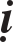 Sa-moân Thích Hueä Kính ôû chuøa Ngoä Chaân, voán ngöôøi Truy Chaâu. Töø khi xuaát gia, chæ aên rau quaû khoå haïnh., raát coù taøi naêng kheùo leùo, taâm yù luoâm kính suøng ñaïo Phaät, tö taïo hai Toân töôïng Ñöùc Phaät Thích-ca vaø Phaät A Di Ñaø, ñeå cuùng döôøng leã baùi.Ñeán naêm saùu möôi baûy tuoåi, vaøo ñeâm raèm thaùng gieâng, Hueä Kính moäng thaáy coù moät vò Sa-moân thaân hình saéc maøu vaøng roøng ñeán baûo cuøng Hueä Kính raèng: “Ngöôi muoán thaáy Caûnh Tònh ñoä chaêng?” Hueä Kính ñaùp: “Raát muoán ñöôïc thaáy”. Sa-moân aáy laïi hoûi:”Ngöôi muoán thaáy Phaät chaêng?”. Hueä Kính ñaùp: Cuõng raát muoán ñöôïc thaáy. Khi ñoù, vò Sa- moân aáy ñöa cho Hueä Kính moät caùi baùt vaø baûo: “ngöôi neân troâng xem vaøo trong baùt naøy”. Hueä Kính lieàn troâng vaøo trong Bình baùt, boãng thaáy thoaùng roäng, coõi Tònh ñoä trang nghieâm, duøng caùc vaät baùu ñeå trang nghieâm, coõi ñaát thuaàn roøng vaøng, daây vaøng giaêng meù ñöôøng ñi, cung ñieän laàu gaùc lôùp nhieàu voâ löôïng, caùc ñoàng töû coõi trôøi daïo chôi trong ñoù, coù caû chuùng hoäi Thanh vaên Boà-taùt vaây quang, Ñöùc Theá Toân veà giaûng phaùp. Khi ñoù, vò Sa- moân aáy ñi tröôùc, Hueä Kính theo sau, daàn ñeán tröôùc Ñöùc Phaät. Khi ñaõ ñeán choã, boãng nhieân khoâng coøn troâng thaáy vò Sa-moân aáy nöõa. Hueä Kính chaáp tay maø ñöùng, Ñöùc Phaät hoûi: “ngöôi coù bieát vò Sa-moân daãn tröôùc aáy chaêng? “ Hueä Kính ñaùp: “Khoâng bieát”. Ñöùc Phaät baûo: “Ñoù laø Toân töôïng Ñöùc Phaät Thích-ca do ngöôi tu taïo vaäy. Vaø ngöôi coù bieát ta chaêng?” Hueä Kính ñaùp: “Khoâng bieát”. Ñöùc Phaät laïi baûo: “Ta laø Toân töôïng Ñöùc Phaät A Di Ñaø do ngöôi taïo neân vaäy. Ñöùc Thích-ca nhö cha, ta ñaây nhö meï, chuùng sinh ôû coõi Ta Baø nhö con ñoû. Theá nhö cha meï coø nhieàu ngöôøi con, vì nhoû daïi khoâng hay bieát neân bò rôi laïc trong buøn dô, ngöôøi cha vaøo trong buøn saâu vôùt ñöa caùc ngöôøi con aáy ñaët ñeå treân bôø cao, coøn ngöôøi meï ôû treân bôø boàng aúm nuoâi döôõng daïy doã khoâng ñeå rôi laïi trong buøn dô. Chuùng ta ñaây cuõng nhö vaäy, Ñöùc Thích-ca giaùo hoùa chuùng sinh ngu si ôû trong coõi Ta Baø tröôïc aùc, vì chuùng sinh môû loái daãn daét, chæ baøy ñöôøng ñeán Tònh ñoä. Coøn ta ñaây ôû coõi Tònh ñoä tieáp nhaä laáy chuùng sinh, Khoâng ñeå trôû laïi coõi Ta Baø”. Hueä Kính nghe lôøi aáy roài, vui möøng nhaûy nhoùt muoán ñöôïc thaáy Ñöùc Nhö Lai, boång nhieân khoâng coøn thaáy gì nöõa. Sau khi tænh giaác, thaân taâm Hueä Kính caûm giaùc an laïc nhö vaøo coõi Thieàn ñònh. Hueä Kính caøng kính tin leã baùi hai Toân töôïng, Laïi moäng thaáy vò taêng tröôùc kia baûo raèng: “Möôøi hai naêm sau, ngöôi seõ sinh veà coõi Tònh ñoä. Nghe lôøi aáy, Hueä Kính suoát ñeâm ngaøy tinh taán thaân taâm khoâng bieáng löôøi. Ñeán naêmbaûy möôi ba tuoåi, Hueä Kính thò tòch.Coù vi Sa-moân ôû phoøng beân caïnh moäng thaáy coù traêm ngaøn Thaùnh chuùng töø phöông Taây laïi nghinh ñoùn Hueä Kính ñi, coù tieáng aâm nhaïc vang voïng giöõa khoâng trung. Ñoàng moät luùc coù nhieàu ngöôøi nghe bieát.Caûm öùng cuûa hai ngöôøi ngheøo khoå ôû nöôùc Kieàn Ñaø La moãi ngöôøi cuùng moät tieàn vaøng cuøng ñaép hoïa moät Toân töôïng Phaät (Ruùt töø Taây Vöùc kyù).Taïi nöôùc Kieàn Ñaø La coù moät Toân töôïng Phaät ñaép hoïa cao moät tröôïng saùu thöôùc, töø phaàn ngöïc trôû leân phaân laøm hai Thaân, töø ngöïc trôû xuoáng hôïp thaønh moät hình theå. Nghe caùc baäc laõo tuùc noùi veà Toân töôïng aáy raèng: “Môùi ñaàu coù moät ngöôøi ngheøo khoå rieäng töï löïc nuoâi soáng tích chöa ñöôïc moät tieàn vaøng, nguyeän muoán taõo moät Toân töôïng Phaät, noùi cuøng moät ngöôøi thôï ñaép hoïa raèng: Nay toâi muoán ñaép hoïa dieäu töôùng ñöùc Nhö Lai, maø chæ coù ñöôïc moät tieàn vaøng sôï traû tieàn coâng coøn thieáu, bôûi taâm ngaøy tröôùc lo sôï ngheøo khoå böùc baùch neân bò thieáu thoán.” Khi ñoù, ngöôøi thôï aáy söï chæ thaønh cuûa ngöôøi ngheøo khoà ñoù maø khoâng noùi veà giaù caû chæ höùa seõ laøm hoaøn thaønh. laïi coù moät ngöôøi khaùc cuõng ñoàng caûnh ngoä nhö theá, mang ñeán moät tieàn vaøng, xin ñaép hoïa Toân töôïng Phaät. Khi aáy, ngöôøi thôï nhaän tieàn cuûa hai ngöôøi ñoù mua saém caùc thöù saéc maøu xnh ñoû cuøng ñaép hoïa moät Toân töôïng. Hai ngöôøi ñoù cuøng moät ngaøy ñoàng ñeán leã kính Toân töôïng. Ngöôøi thôõ ñoàng chæ vaøo moät Toân töôïng cho hai ngöôøi ñoù thaáy maø noùi raèng: “Ñoù laø Toân töôïng Phaät cuûa ngöôi vaäy.” Hai ngöôøi aáy cuøng trong xem maø nhö coù söï ngôø vöïc. Ngöôøi thôï trong taâm bieát laø nghi ngôø neân noùi cuøng hai ngöôøi ñoù raèng: “Côù sao suy nghó gì laâu vaäy ö? Phaøm, tieàn toâi nhaän cuûa hai ngöôøi laøm heát khoâng soùt maõy coù theå. Neáu toâi noùi vaäy maø chaúng sai laàm thì Toân töôïng haén coù thaàn bieá”. Lôøi noùi chöa laéng döùt cuûa ngöôøi thôï thì Toân töôïng öùng hieän Linh dò, phaân thaân giao aûnh aùnh saùng cuøng toaû chieáu, Caø hai ngöôøi ñoù ñeàu vui möøng ñöôïm nhuaàn, taâm kính tin hoan hyû vaäy.Caûm öùng cuûa Ngu An Löông ôû thôøi Tieàn Ñöôøng hoå trôï tu taïo Toân töôïng ñöôïc Thích-ca maø ñöôïc thoaùt khoûi khoå.Taïi huyeän Ngö Döông ôû U chaâu coù An Löông ngöôøi gioøng hoï Ngu. Gia toäc chuyeân laáy söï saùt haïi laøm nghieäp soáng chính. Vôùi sinh maïng maø Ngu An Löông ñaõ gieát haïi khoâng bieát soá löôïng ñaõ maáy ngaøn muoân öùc. LAÏi khoâng töøng nhaän bieát tu taïo coâng ñöùc, thöôøng baûo raúng: “Neáu tu Thieän haún seõ suy toån”. Ñeán naêm ba möôi baûy tuoåi, ñang luùc ñi saên baén,Ngu An Löông bò rôi töø löng ngöïa xuoáng ñaát beø taét hôi thôû cheát ngaát, traûi qua nöõa ngaøy môùi soáng daäy, Ngu An Löông vaät vaû thaân mình nôi ñaát khoùc than aên naên hoái quaù vôùi trôøi Tònh cö raèng: “Toâi sai laàm, Toân giaû sai laàm” Keû Toâi tôù hoûi veà nguyeân do, giaây laùt sau, Nhu An Löông môù noùi: “Luùc ñaàu môùi cheát ngaát, coù hai ngöôøi ñaàu traâu maët ngöïa ñem xe löûa ñeán neùm vaøo thaân toâi, löûa döõ thieâu ñoát thaân mình, ñau ñôùn voâ löôïng. Khi aáy, coù moät ngöôøi vaän maëc saéc phuïc cua Sa-moân ñeán duøng nöôùc röôùi vaøo treân xe, ñöa tay choáng cöï laïi löûa. Thaân taâm toâi ngöøng döùt bôùt ñau khoå, daàn ñeán choã vua Dieâm-ma. vua thaáy Sa-moân aáy beøn töø theàm caáp maø chaïy xuoáng chaáp tay cung kính maø baïch raèng: “Coù duyeân côù gì ngaøi ñeán ñaây?”. Vò Sa-moân aáy baûo: “Ngöôøi toäi naøy laø Ñaøn Vieät cuûa ta, neân ta muoán ñeán xin taïm tha maïng”. vua Dieâm-ma noùi: “Ngöôøi naøy raát aùc, khoâng theå phoùng thaû, nhöng vì Ñaïi Sö ñeán xin neân khoâng theå laän tieác ñoù”. Vò Sa-moân aáy daãn ta trôû veà. Trong taâm ta nghi ngôø quaùi laï, chaúng bieát côù sao cöùu giuùp ta, neân ta beøn hoûi. Vò Sa-moân aáy baûo: “Ngöôi khoâng nhaän bieát ö? Anh cuûa ngöôi laø Ngu An Thoâng phaùt taâm taïo Toân töôïng Ñöùc Phaät Thích-ca, ngöôi nöông töïa theo duyeân aáy maø neân cuùng ba möôi vaên tieàn, hoå trôï cho anh ngöôi taïo töôïng. Ngöôi ñaõ goùp theå moät ít tieàn ñeå tu taûo Toân töôïng ta, cho neân ta ñeán cöùu ngöôi, ngöôi thaáy xem ta vaän maëc saéc phuïc cuûa sa nhaân, neân laáy ñoù maø nghieäm bieát”. Noùi roài beøn khoâng coøn thaáy nöõa. Vì nhaân duyeân aáy neân ta aên naên loãi quaù töï thöông traùch”. Ngu An Löông môùi sang nhaø cuûa Ngu An Thoâng, troâng xem Toân töôïng cuûa Anh tu taïo toaøn ñoàng nhö choã thaáy. Ñöôïm nhuaàn caûm ngoä neân Ngu An löông töï phaùt taâm tu taïo Toân töôïng Ñöùc Phaät vaäy.Caûm öùng cuûa Sa-moân Daït ma Löu Chi ôû nöôùc Taêng-giaø Boå La thuoäc Baéc AÁn Ñoä caõm ñöôïc Ñöùc Phaät Thích-ca daïy raên. (Ruùt töø Thöôøng maãn du lòch Kyù).Sa-moân Thích Thöôøng maán phaùt ñaïi theä nguuyeän töø xa ñeán Taây vöùc Ñaûnh leã ñöùc Nhö Lai. Vôùi caùc di tích ngaøi ñi qua, ñeán nöôùc Taêng- giaø Boå La ôû Baéc AÁn Ñoä coù moät Thaùp ñaù cao hôn hai möôi tröôïng, beân caïnh coù moät ngöôøi tinh xaù môùi coù khaéc chaïm Toân töôïng ngoài: hai Ñöùc Phaät Thích-ca vaø Phaät Di laëc baèng goã Chieân Ñaøn, neáu ai chæ taâm caàu thænh haún Toân töôïng hieån baøy Dieäu thaân, chæ roõ moïi söï toát xaáu.Theo caùc baác kyø cöïu keå laïi nguyeân do khoaûng vaøi möôi naêm tröôùc coù moät vò Tyø Khöu teân tieáng phaïn laø Ñaït-Ma-Löu-Chi, tieáng Trung Hoa dòch nghóa laø Phaùp aùi ôû beân caïnh Thaùp ñaù, phaùt nguyeän muoán tu taïo Toân töôïng Ñöùc Boà-taùt Di Laëc. Khi aáy coù moät vò Sa-moân ngöôøi ngoaïi quoácñeán döøng nghæ qua ñeâm nôi phoøng cuûa Phaùp AÙi, taùn thaùn Ñaïi nghóa cuûa Kinh giaùo, Phaùp AÙi nghe maø möøng vui cuøng thuaät yù nieäm quang co, maø noùi raèng: “Toâi muoán sinh leân cung Trôøi Ñaâu-suaát, saép tu taïo töôïng ñöùc Töø Thò”. Vò Sa-moân aáy baûo: “Nhö phaùt nguyeän muoán sinh leân cung trôøi Ñaâu-suaát, neân tu taïo Toân töôïng Ñöùc Phaät Thích-ca, Ñöùc Töø Thò (Di Laëc) laø ñeä töû cuûa Ñöùc Phaät Thích-ca, ngöôi ñöôïc giaûi thoaùt trong ba hoäi giaûng phaùp. Ñöùc Phaät Thích-ca di chuùc giaùo phaùp cho Ñeä töû. Neáu coù ñuû thì tröôùc neân taïo Toân töôïng Ñöùc Phaät Thích-ca. Taïi sao vaäy? Bôûi vì, nay trong ba coõi ñaây ñeàu laø cuûa Ñaïi Sö (Thích-ca) coù ra. Ñöùc Thích-ca töï noùi: “Chæ moät mình ta coù theå vì cöùu giuùp” OÂng haù chaúng nghó ñeán aân phaàn aáy ö?” Ñöùc Phaät Thích-ca ñaõ dieät ñoä, khoâng giaùo hoùa ôû töông lai, ñaâu giuùp hieän ñôøi naøy ö” Coá chaáp khoâng caûi ñoåi. Xong, moãi ngöôøi töï naèm nguû. Ñeán luùc canh phaân toû raïng, Phaùp Aùi choùng thöùc daäy sôùm, buoàn khoùc gieo caû naêm voùc vaät vaû nôi ñaát. vò Sa-moân ngöôøi ngoaïi quoác aáy hoûi veà nguyeân do, Phaùp AÙi ñaùp: ” Toâi moäng thaáy coù ngöôøi thaân saéc vaøng roøng cao lôùn hôn caû tröôïng, vôùi lôøi noùi meàm dòu maø baûo cuøng Toâi raèng: “Ngöôøi laø Ñeä töû ñöôïc ta ñieàu phuïc trong nhieài ñôøi kieáp ñaõ laâu. Côù sao xaèng baäy cho laø ta vónh vieãn dieät ñoä. Chuùng sinh thöôøng ngaøi höôûng duïng maø khoâng hay bieát. Taát caû caùc thöù coû caây röøng raäm ñaát ñai cho ñeán hö khoâng caùc thöù luùa thoùc chuùng sinh aên duøng v.v... Trong ba coõi ñeàu laø thaân ta trôû laïi laøm ra. Chö Phaät ôû möôøi phöông giuùp ta hieän hoùa, côù sao ngöôi khinh maïn chaúng chòu taïo Toân töôïng ta? Neáu ngöôi chaúng chòu taïo Toân töôïng ta thì khoâng theå ñöôïc sinh leân cung trôøi Ñaâu-suaát. Vì ñaõ khinh thöôøng baäc thaày thì Töø Thò sao daùm taùn Thaùnh hoå trôï ö? Vaø cuõng khoâng ñöôïc sinh veà coõi caûnh giôùi Tònh ñoä ôû möôøi phöông, vì chö Phaät hoå trôï ta thì ñaâu muoán khinh thöôøng ta”. Noùi lôøi aáy roài beøn aån maát khoâng thaáy nöõa” Vaø khi ñoù, vò Sa-moân ngöôøi ngoaïi quoác aáy cuõng khoâng böôùc ñi ñaâu maø boãng choác khoâng coøn troâng thaáy. Phaùp AÙi töï buoàn thöông, xaû thí y baùt cuûa caûi, tu taïo hai Toân töôïng aáy,vaø tinh xaù ñoù do daân chuùng trong nöôùc aáy cuøng nhau xaây döïng neân.Sa-moân Thöôøng maãn döøng ôû laïi ñoù nhieàu ngaøy caàu thænh moïi ñieàuroài ñi v.v...Caûm öùng cuûa Toân töôïng Ñöùc Phaät A Di Ñaø do v Boà-taùt chöùng ñaéc Nguõ Thoâng ôû chuøa Keâ Ñaàu ma caàu thænh Ñoà Taû (Ruùt töø caûm Thoâng luïc vaø daãn ôû Taây vöùc truyeän).Töông truyeàn raèng: Xöa kia taïi chuøa Keâ Ñaàu ôû Thieân Truùc coù vò Boà-taùt chöùng ñaéc nguõ thoâng sang theá giôùi An Laïc caàu thænh Ñöùc Phaät ADi Ña vì chuùng sinh ôû coõi Ta Baø muoán sinh veà Tònh ñoä song khoâng coù hình töôïng Ñöùc Phaät vaø nguyeän löïc chaúng do ñaâu maø coù ñöôïc neân xin Ñöùc Phaätruû loøng giaùng hieän. Ñöùc Phaät A Di Ñaø: “Ngöôi neân ñi tröôùc, ta seõ hieän sang ñoù”. Khi vò Boà-taùt trôû veà thì Toân töôïng aáy ñaõ ñeán. Moät Ñöùc Phaät vaø naêm möôi vò Boà-taùt moãi moãi ñeàu ngoài treân hoa sen taïi treân caây laù, vò Boà-taùt aáy laáy laù aáy ñoà hoïa ghi taû löu boá khaép caû xa gaàn vaäy.Caûm öùng cuûa Toân töôïng Ñöùc Phaät Voâ löôïng thoï do Sa-moân Thích Hueä Haûi ôû chuøa An laïc thôøi nhaø Tuyø ñoà taû.(Ruùt töø Ñöôøng Cao taêng truyeän).Vaøo thôøi nhaø Tuyø ôû chuøa An Laïc taïi Giang Ñoâ coù Sa-moân Thích Hueä Haûi, ngaøi voán gioøng hoï Tröông, ngöôøi xöù Voõ Thaønh, Thaønh haø, ngaøi coù khaû naêng thoâng raõnh Kinh Luaän, nhöng laáy phaùp moân Tònh   ñoä laøm haïnh nghieäp chính, ngaøi chuyeân tinh ñeán noåi coù söï caûm öùng, boång coù Sa-moân Ñaïo Linh ôû Teà Chaâu mang ñeán Toân töôïng Ñöùc Phaät Voâ löôïng Thoï maø noùi raèng: “Ñoù laø Toân töôïng do vò Boà-taùt chöùng ñaéc luïc thoâng ôû chuøa keâ Ñaàu ma taïi Taây truùc löôùc giöõa khoâng trung sang theá giôùi An Laïc, ñoà taû nghi dung Ñöùc Phaät”. Ñaõ thaàm hôïp vôùi taâm tình thuaàn khieát, ngaøi luoân nghó nhôù leã saùm, môùi troâng thaáy aùnh saùng thaàn röïc rôõ, thaáu ñaït toát laønh hieám coù. Töø ñoù, ngaøi moâ taû lìa khoå, nguyeän sinh veà theá giôùi Tònh ñoä. Ñeán luùc tuoåi giaø vaãn khuyeân nieäm. Ñeán toái boãng nhieân ngaøi ngoài daäy, y theo leä thöôøng xoay maët veà phöông Taây leã baùi meán moä roài ngoài Kieát giaø, tôùi saùng sôùm ngaøi môùi tòch, nhan saéc vaãn töôi möôi, nghieãm nhieân nhö thaàn thöùc hieän coøn. Ngaøi höôûng thoï saùu möôi chín tuoåi vaäy.Caûm öùng cuûa Toân töôïng Ñöùc Phaät A Di Ñaø cao ba taác cuûa Sa- moân Thích Ñaïo Duï ôû thôøi nhaû Tuyø (Ruùt töø Thuî öùng truyeän).Trong thôøi nhaø Tuyø, coù Sa-moân Thích ñaïo Duï ôû chuøa Khai Giaùc chuyeân xöng nieäm danh hieäu Phaät A Di Ñaø, taïo Toân töôïng Ñöùc Phaät cao ba taác. Veà sau boãng nhieân ngaøi tòch, baûy ngaøy sau beøn soáng laïi keå raèng: “môùi ñaàu troâng thaáy moät vò Hieàn giaû, sinh sang beân bôø Ao baùu, Hieàn giaû aáy ñi nhieåu quanh Hoa ba voøng, Hoa beøn nôû ra, beøn vaøo trong Hoa maø ngoài. Ngaøi cuõng ñi nhieåu quanh ba voøng maø hoa khoân heù nôû neân ñöa tay ngaét beû hoa, hoa heùo uùa rôi. Ñöùc Phaät A Di Ñaø lieàn baûo raèng:”Ngöôi neân trôû veà coõi nöôùc aáy, saùm hoái caùc toäi, duøng nöôùc noùng aám höông thôm maø taém goäi. Ñeán luùc sao mai loä daïng, ta seõ ñeán nghinh ñoùn. Ngöôi taïo hình töôïng cuûa ta côù sao quaù nhoû vaäy?” Ngaøi baïch raèng: “Taâm lôùn töùclôùn, taâm nhoû töùc nhoû”. Noùi xong, Toân töôïng beøn bieán giöõa hö khoâng. Ngaøi y theo ñoù duøng nöôùc aám höông thôm taém goäi, nhaát taâm saùm hoái. Baûo cuøng moïi ngöôøi raèng: “Haøy vì Toâi maø xöng nieäm danh hieäu phöông Ñeán luùc sao mai loù daïng, hoùa Phaät seõ laïi nghinh ñoùn”. Ñeán luùc aùnh saùng toaû phoùng, moïi ngöôøi ñeàu thaáy bieát, ngaøi lieàn thò tòch. Luùc ñoù laø naêm khai Hoaøng thöù taùm (588) thôøi nhaø Tuyø vaäy.Caûm öùng cuûa Toân töôïng Ñöùc Phaät A Di Ñaø do tröông Nguyeân Thoï ôû Tinh Chaâu vì song thaân ñaõ qua ñôøi tu taïo (Ruùt töø Tinh chau Kyù).ÔÛ Tinh Chaâu coù Tröông nguyeân Thoï tuy laø ngöôøi coù Thieän Taâm, song trong gia ñình chuyeân soáng vôùi ngheà gieát haïi. Sau khi song thaân qua ñôøi, Tröông Nguyeân Thoï döùt boû nghieäp gieát haïi, tu haïnh xöng nieäm hoàng danh Ñöùc Phaät A Di Ñaø, phaùt taâm muoán cöùu ñoä song thaân, tu taïo Toân töôïng Ñöùc Phaät A Di Ñaø cao ba thöôùc toân trí nôi phoøng nhaø xöa cuõ, duøng caùc thöù höông hoa ñeøn ñuoác cuùng döôøng leã baùi. Tröông Nguyeân Thoï moäng thaáy trong phoøng nhaø coù aùnh saùng phoùng toaû. Trong aùnh saùng ñoù coù hôn hai möôi ngöôøi ngoài treân ñaøi hoa sen. Trong ñoù laïi coù hai ngöôøi ñeán gaàn treân saân goïi Tröông Nguyeân Thoï. Tröông Nguyeân Thoï lieàn hoûi: “Hai ngöôøi laø ai?” Hai ngöôøi aáy ñaùp: Ta laø cha meï cuûa ngöôøi, tuy coù hieåu bieát phaùp moân nieäm Phaät Tam muoäi, nhöng vì ham thích uoáng aên röôïu thòt, gieát haïi caùc thöù chim caù v.v... laém nhieàu neân ra ñoaï vaøo Ñòa nguïc keâu gaøo. Tuy ñoaï nôi Ñòa nguïc nhöng nhôø söùc nieäm Phaät cuûa ngöôi neân saét noùng nöôùc ñoàng soâi ñeàu nhö nöôùc maùt. Hoâm qua coù vò Sa-moân thaân hình cao lôùn aáy giaûng phaùp ñeàu ñöôïc thoaùt khoûi choán Ñòa Nguïc, sinh veà caûnh Tònh ñoä, nay luùc ñaõ chín muøi neân laïi baùo cuøng roõ bieát nhaân duyeân aáy. Caùc ngöôøi hieän ôû giöõa khoâng trung töùc laø nhöõng ngöôøi ñoàng nghieäp trong Ñòa Nguïc vaäy”. Noùi lôøi aáy roài, beøn theo höôùng Taây maø ñi! Tröông nguyeân Thoï ñem ñieàu moäng thaáy aáy keå cuøng chö Taêng. Chö Taêng ñeàu baûo ñoù laø Toân töôïng do Tröông Nguyeân Thoï tu taïo vaøo trong choán Ñòa nguïc ñeå cöùu khoå vaäy.Caûm öùng cuûa Toân töôïng Ñöùc Phaät A Di Ñaø moâ Thích Ñaïo Nhö vì muoán cöùu chuùng sinh trong ba ñöôøng khoå maø tu taïo (Ruùt töø Tinh Chaâu Kyø).Sa-moân Thích Ñaïo Nhö laø ngöôøi xöù Taán Döông, Tinh Chaâu, laø Ñeä töû huyeàn toân cuûa Thieàn sö Ñaïo Xöôùc, taâm yù bao goàm nhaân töû, xoùt thöông boán loaøi chuùng sinh ñang chòu khoå. Tuy tu Tinh Nghieäp nhöngtröôùc muoán ñoä keû khaù. Phaùt nguyeän cöùu ñoä chuùng sinh nhaän chòu khoå trong ba ñöôøng maø tu taïo Toân töôïng Ñöùc Phaät A Di Ñaø cao tröôïng saùu baèng vaøng roøng, nhöng vì laø khaû naêng cuûa Baàu ñaïo neân phaûi traûi qua ba naêm môùi thaønh, tinh taán chuyeän cuùng döôøng. Beøn ngay taïi tröôùc Toân töôïng ngaøi noäng thaáy coù moät minh quan ñem Ñieäp thö baèng vaøng roøng ñeán thöa raèng: “Ñaây laø Ñieäp thö cuûa Dieâm-ma phaùp Vöông tuyø hyû taâm nguyeän cuûa Ñaïi sö”. Ngaøi lieàn môû xem thaáy vieát raèng: “Ñaïi sö vì muoán cöùu caùc chuùng sinh chòu khoå trong ba ñöôøng, tu taïo Toân töôïng Ñöùc Phaät A Di Ñaø, vaøo nôi Ñòa Nguïc giaùo hoùa chuùng sinh, uyeån nhieân nhö Phaät hieän doáng toaû phoùng aùnh saùng giaûng phaùp, lôïi ích khoâng theå nghó baøn. caùc chuùng sinh nghieäp nheï nôi Ñòa Nguïc ñeàu thoaùt khoå ñöôïc vui”. Sau khi tænh giaác, ngaøi caøng chuyeân chæ nguyeän aáy. Ñeán ngaøy trai, nôi nguïc Toân töôïng aáy toaû phoùng aùnh saùng, trong möôøi ngöôøi chæ coù naêm saùu ngöôøi ñöôïc thaáy. Hoaëc coù ngöôøi moäng thaáy ngaøi hieän thaân saéc maøu vaøng roøng vaøo choán Ñòa Nguïc giaûng phaùp, hoaëc vì haøng ngaï quyû giaûng phaùp. Caûm öùng nhö theá cuûa ngaøi coù laém nhieàu, nhaát quyeát ñieàu nguyeän khoâng luoáng hö vaäy.Caûm öùng cuûa Toân töôïng Ñöùc Phaät Voâ löôïng Thoï cao tröôïng saùu do Sa-moân Thích taêng cao tu taïo thôøi tieàn Toáng.(Ruùt töø Löông cao Taêng truyeän vaø laáy yù trong Chaâu Laâm).Vaøo thôøi tieàn Toáng ôû chuøa Tröôøng Sa taïi Gisng Laêng, coù Sa-moân Thích Taêng Cao laø ngöôøi coù khí tieát thaùo maïng meõ, mong caàu Taây phöông phaùt nguyeän tu taïo Toân töôïng Ñöùc Phaät voâ löôïng Thoï Cao tröôïng saùu, moïi coâng duïng ñaõ lôùn, traûi qua nhieàu naêm maø khoâng hoaøn thaønh. Nghe ôû mieáu nuùi Ñoâng Kheâ ôû Töông chaâu coù nhieàu vaätbaèng ñoàng, neân ngaøi muoán giaùo hoùa daãn daét Quyû thaàn ñeán laáy ñeå nung vaøo laøm hoaøn thaønh Toân töôïng, beøn ñeán quan thöù Söû trong Chaâu laø Tröông Thieäu noùi vieäc caàu vaät lieäu vaø söùc ngöôøi, xin cho vaøi chieác thuyeàn vaø traêm ngöôøi khoeû maïnh. Tröông Thieäu noùi: “Mieáu aáy raát linh nghieäm, kieän aùn töùc lieàn cheát. Vaû laïi, ngöôøi gioáng man rôï giöõ gìn, sôï khoù thaønh quaû vieäc aáy.” Ngaøi baûo: “Nhö Hoïa vôùi oâng cuøng cheát tröø thaân toâi seõ töï gaùnh laáy” Tröông Thieäu beøn caáp cho ngöôøi vaø thuyeàn. Chöa qua khoûi moät ñeâm maø thaàn ñaõ döï bieát, gioù chuyeån maïnh döõ, maây keùo nòt môø, thuûy thuû keâu ruù, chæ choác laùc thì ngaøi ñeán, maây söông tan bieán maët nhaät toû raïng. Caùch mieáu khoaûng hôn hai möôi böôùc coù hai chieác vuïc Ñoàng, moãi chieàc lôùn vaøi traêm hoäc, thaáy coù moät con raén lôùn daøi hôn möôøi tröôïng töø trong vaïc voït nhaûy ra caén thaân mình chaén ngahng ñöôøng, caû traêm ngöôøi cuøng theothaûy ñeàu chaïy luøi tan, ngaøi môùi chænh trang y phuïc, böôùc tôùi, doäng tích tröôïng maø baûo cuøng raén raèng: “Ngöôi bôûi taïi nghieäp ñôøi tröôùc neân phaûi nhaän chòu laøm thaân raén, chaúng töøng nghe ñeán Tam baûo, vaäy do ñaâu maø coù theå thoaùt khoûi. Toâi taïo Toân töôïng Ñöùc Phaät voâ löôïng Thoï cao tröôïng saùu, nghe ôû ñaây coù nhieàu vaät baèng ñoàng neân töø xa tìm ñeán, mang cô theå môû ñöôøng ñeå toâi ñöôïc ñi tôùi tröôùc.” Raén beøn ngaãn ñaàu troâng nhìn ngaøi roài chuyeån thaân mình töø töø böôùc ñi. Ngaøi ñích thaân daãn moïi ngöôøi ñi boä, nhanh choùng laáy caùc vaät baèng ñoàng, chæ coù caùi oáng nhoû ôû ñaàu giöôøng coù theå dung chöùa caû boån suyeån, coù con thaèn laèn daøi hôn moät thöôùc nhaûy voït vaøo ra, ngaøi beøn vaát boû khoâng daáy. Moïi vaät quyù troïng ôû mieáu lôùn nhoû chaúng laáy moät thöù, chæ hôn nhoû vaäy, chaát ñaày thuyeàn maø trôû veà, ngöôøi giöõ mieáu laø gioáng man rôï chaúng daùm choáng cöï. Ngaøi veà ñeán Thaønh ñoâ, chuù ñuùc Toân töôïng. Ñeán naêm Nguyeân (Gia) thoï thöù chín (432) thôøi tieàn Toáng thì coâng vieäc hoaøn taát, Thaàn saéc phoâ baøy ñoan nghieâm, oai quang huøng vó traùng leä, taïo töôïng linh dò tieáng taêm truyeàn khaép vaäy.Caûm öùng do Ñöùc Phaät A Di Ñaø hoùa laøm chim Oanh Vuõ ñeã daãn daân chuùng nöôùc An Töùc.(Ruùt töø ngoaïi Quoác kyù)Daân chuùng ôû nöôùc An Töùc khoâng bieát Phaät phaùp, soáng nôi bieân ñòa, baån chaát ngu môø. Baáy giôø coù con chim Oanh Vuõ thaân saéc vaøng roøng coù caùc maøu xanh trang xen laãn nghieâmsöùc coù khaû naêng noùi tieáng ngöôøi. vua Toâi daân chuùng thaûy ñeàu meán thích. Thaân chim beùo toát maø khí löïc yeáu ñuoái, coù ngöôøi hoûi chim raèng: “Ngöôi duøng vaät gì ñeå aên?”. Chim ñaùp: “Toâi nghe tieáng xöng cuûa Ñöùc Phaät A Di Ñaø laáy ñoù laøm thöùc aên maø thaân ñöôïc beùo toát söùc löïc khoeû maïnh. Neáu muoán nuoâi döôõng toâi  thì neân xöng nieäm danh hieäu Ñöùc Phaät A Di Ñaø”. Moïi ngöôøi ñua nhau xöng nieäm, chim daàn bay nhaûy giöõa khoâng trung roài trôû laïi nôi daát, baûo cuøng moïi ngöôøi raèng: “Caùc ngöôøi coù muoán thaáy coõi ñaát toát laønh sung tuùc chaêng?” Moïi ngöôøi ñaùp: “Muoán ñöôïc troâng thaáy ñoù” Chim baûo: “Neáu muoán troâng thaáy thì neân cöôõi treân loâng caùnh ta”. Moïi ngöôøi lieàn cöôõi leân treân loâng caùnh. Do vì söùc löïc coøn yeáu neân chim khuyeân moïi ngöôøi neân xöng nieäm Phaät, vaø chim bay vaït giöõa khoâng trung chæ thaúng höôùng Taây maø ñi, vua toâi ñeàu ngôïi khen khaùc laï maø noùi raèng: “Ñaây laø Ñöùc Phaät A Di Ñaø hoùa laøm thaân chim daãn tieáp moïi ngöôøi ôû choán bieân ñòa ngu heøn, haù chaúng hieän thaân vaõng sinh sao?” Beøn ôû ngay xöù aáy taïo tinh xaù ñeà hieäu laø chuøa oanh Vuõ, ñeán moãi ngaøy trai tu phaùp nieäm Phaät Tam Muoäi. Töø ñoù trôû laïi daân chuùng ôû nöôùc An Töùc ít bieát Phaät phaùp vaõngsinh Tònh ñoä laém nhieàu vaäy.Caûm öùng do Ñöùc Phaät A Di Ñaø laøm thaân caù lôùn ñeå daãn tieáp ngö nhaân vôùt baét. (Ruùt töø ngooaïi Quoác kyø).ÔÛ phía Taây nam chaáp sö töû troâng nhìn heát söùc thaáy cuûa aùnh maët khoâng bieát bao nhieâu daëm coù moät hoøn ñaûo rieâng bieät, ngöôøi sinh soáng ôû ñoù coù khoaûng hôn naêm traêm ngoâi nhaø, chuyeân baét chim ñeå aên, laïi chaúng ñöôïc nghe Phaät phaùp. Baáy giôø coù vaøi ngaøn con caù lôùn ñeán ôû gaàn bôø bieån, moãi moãi ñeàu noùi tieáng ngöôøi, xöng nieäm nam moâ A Di Ñaø phöông Daân chuùng ôû ven bieån thaáy theá khoâng nhaän bieát veà nguyeân do chæ y theo lôøi xöôùng maø goïi laø Caù A Di Ñaø. Coù ngöôøi xöôùng goïi A Di Ñaø thì caù daàn ñeán gaàn bôø, töøng baûo gieát haïi ñoù maø caù chaúng ñi, muøi vò cuûa thòt caù raát ngon, nhö caùc ngöôøi xöng nieäm laâu thì caù hoï vôùt baét muøi vò thòt raát toái thöôïng. Ngöôøi xöng nieäm laâu thì thòt caù hoï vôùt coù muøi vò cay ñaéng. Ngö daân ôû bôø bieån aên duøng thòt caù vaø chuyeân xöng nieäm danh hieäu Phaät A Di Ñaø laáy laøm vieäc chính. Trong soá môùi aên ñaàu tieân coù moät ngöôøi maïng chung, ba thaùng sau cöôõi giöõa aùng maây saéc tía toaû phoùng aùnh saùng ñeán nôi bôø bieån baûo cuøng moïi ngöôøi raèng: “Toâi laø baäc giaø nhaát trong caùc ngöôøi vôùt baét caù, sau khi maïng chung ñöôïc sinh veà theá giôùi Cöïc laïc. thaân hình caù lôùn aáy laø do Ñöùc Phaät A Di Ñaø Nhö Lai hoùa hieän ra vaäy. Ñöùc Phaät aáy xoùt thöông chuùng ta ngu heøn neân hoùa hieän laøm thaân caù lôùn khuyeân chuùng ta sieâng naêng nieäm Phaät Tam muoäi. Neáu nhö khoâng tin thì cöù xem nôi thaân coát cuûa caù ñeàu laø hoa sen. Khi ñaõ thaáy beøn caûm ngoä döùt boû nghieäp gieát haïi, chuyeân xöng nieäm danh hieäu Phaät A Di Ñaø, moïi ngöôøi sinh soáng ôû ñoù ñeàu vaõng sinh veà coõi Tònh ñoä, ñeå hoang troáng nhieàu naêm. Coù A-la-haùn Sö Töû Hieàn ôû nöôùc Chaáp Sö Töû vaän duïng thaàn thoâng sang ñeán Ñaûo ñoù, truyeàn thuyeát nhö vaäy.Caûm öùng cuûa ngöôøi phuï nöõ Kính tin xöng nieäm danh hieäu Ñöùc Phaät A Di Ñaø.(Ruùt töø ngoaïi Quoác Hieàn Thaùnh Kyù).Xöa kia trong nöôùc A Du Sa ôû Thieân Truùc, coù vò Baø-la-moân ngu si khoâng taâm kính tin, chuyeân laøm nghieäp xaáu aùc ñeå trang nghieâm thaân mình, traùi laïi, ngöôøi vôï cuûa oâng raát kính tin thanh tònh, hieåu bieát nieäm Phaät Thieàn ñònh, töøng khuyeân choàng raèng:”OÂng neân xöng nieäm danh hieäu Ñöùc Phaät voâ löôïng Thoï”. Ngöôøi Baø-la-moân aáy laém ham thích meán thöông vôï, tình saâu ñaém nhieåm, chaúng bieát chaùn ñuû. Khi aáy ngöôøi vôï baûo raèng:”Vôï choàng nhö hai caùnh, côù sao oâng khoâng tôï nhö coâng haïnhcuûa toâi?” Ñaõ chaúng theo taâm toâi thì cuõng chaúng tuyø theo oâng”. Moïi söï ñeàu chaúng thuaän tình. Khi aáy, Baø-la-moân aáy noùi raèng: “Toâi ngu si neân khoâng theå thöïc haønh theo coâng haïnh cuûa ngöôøi, theo nhö theá naøo?” Ngöôøi vôï baûo:”OÂng haõy taäp Ñònh moät thôøi gian, toâi tu nieäm Phaät ñònh xong, ñeán luùc ñaùnh tieáng vaøng thì theo xöôùng nam moâA Di Ñaø Phaät rôi vaøo phoøng nguû môùi cuøng naèm”. Baø-la-moân aáy beøn y theo lôøi noùi aáy maø thöïc haønh. Ba naêm sau caûn maéc chuùt beänh maø qua ñôøi, ôû phía treân hoâng vaãn coøn noùng aám, ngöôøi vôï nghi maø chaúng voäi an taùng. Naêm ngaøy sau soáng laïi, Baø-la-moân aáy buoàn khoùc maø keå cuøng vôï raèng:”Toâi cheát bò voâ ñòa nguïc vaïc soâi, caùc La Saùt baø duøng gaäy saét ñaùnh toäi nhaân, ñaùnh ñoäng ñeán vaïc vaø lieàn baûo ngöôøi laø tieáng troáng vaøng, baát chôït toâi xöng nieäm Nam moâ A Di Ñaø Phaät. Khi aáy, Ñòa nguïc nhö ao maùt, hoa sen nôû khaép ñaày trong ñoù, aâm thanh vang voïng, caùc toäi nhaân ñeàu sinh veà Tònh ñoä. La saùt Baø taâu cuøng vua Dieâm-ma, vua beøn phoùng thaû ta vaø baûo raèng neân ñem vieäc kyø laï naøy maø noùi cuøng moïi ngöôøi ôû nhaân gain. Vaø lieàn noùi moät baøi keä raèng:vaäy.“Neáu ngöôøi taïo laém toäi Phaûi ñoaï trong nguïc toái Vöøa nghe hieäu Di Ñaø Löûa döõ lieàn maùt laïnh”.Baø-la-moân aáy nhôù kyû maø noùi laïi, moïi ngöôøi nghe ñeàu vui	möøngCaûm öùng cuûa Xöng nieäm Vaõng sinh (Ruùt töø Tònh ñoä Luaän). Nghe coù moät ngöôøi khoâng bieát teân hoï laø gì taùnh tình raát thoâ thaùogian hieåm, khoâng tin nhaân quaû, thöôøng laáy vieäc saên baén gieát haïi laøm chính. Vì caûm maéc beänh saép maïng chung thaáy caùc thöù khoå cuï ôû Ñòa nguïc. Ngöôøi aáy beøn aên naêng haúng: “Luùc bình sinh, Toâi khoâng tin lôøi chö Taêng, moïi ñieàu ngaøy nay troâng thaáy quaû ñuùng nhö trong Kinh noùi”. Lieàn baûo moïi ngöôøi trong nhaø raèng: “Caùc ngöôøi haõy cöùu ta”. Ngöôøi con hoûi raèng: “Phaûi laøm theá naøo ñeå cuøng cöùu”. Ngöôøi aáy baûo: “neáu khoâng theå cöùu ta thì haõy gaáp ñeán nôi chuøa thænh môøi moät vò Taêng. Ngöôøi aáy buoàn khoùc maø noùi raèng: “Xin Ñaïi Sö ruõ loøng Ñaïi bi gaáp cöùu Ñeä töû”. Vò taêng ñoù baûo raèng: “Khi bình sinh boû qua khoâng kính tin Tam baûo, ngaøy nay saép cheát, raát cuøng cöùu khoù ñöôïc vaäy”. Ngöôøi aáy noùi: “Thaät ñuùng vaäy, Ñaïi sö tuïng ñoïc Kinh Phaät nhö ñeä töû laø keû toäi nhaân luùc maïng saép chung, coù phaùp gì ñeå cöùu ñoä chaêng?” Vò Taêng ñoù baûo:”Trong Quaùn Kinh coù vieát, ñoaïn vaên aáy laø…v.v... “ Boãng nhieân ngöôøi aáy nhaûy nhoùt vui möøngnoùi raèng: “Lôøi Phaät noùi coù Ñaïi nguïc, nhö lôøi noùi aáy thaät coù vaäy. vaø Phaät daïy chæ nieäm möôøi nieäm töùc ñöôïc vaõng sinh, nay Ñeä töû nhaát ñònh ñöôïc vaõng sinh vaäy”. vaø lieàn baûo ngöôøi nhaø raèng: “neân ñem löûa laïi ñaây”. Ngöôøi nhaø lieàn ñem löûa maøu vaø loø höông ñöa ngöôøi aáy. Ngöôøi aáy baûo: “Nay, chæ thôøi gian ngaén ta lieàn vaøo trong Ñòa nguïc taïi trong loø vaïc ñaâu duøng loø höông, neân ñem löûa ñeán ñaët trong tay ta”. Vaø lieàn ñoù, tay troùi naém laáy löûa maøu, tay phaûi caàm naém höông, ngöôøi aáy xoay maët veà höôùng Taây, chæ taâm xöng nieäm Phaät. Chöa ñuû möôøi nieäm ngöôøi aáy laïi baûo moïi ngöôøi raèng: “Ñöùc Phaät töø phöông Taây ñeán coù nhieàu Ñoà chuùng ñeàu toaû phoùng aùnh saùng lôùn, trao cho ta toøa hoa”. Noùi xong, ngöôøi aáy lieàn maïng chung. Ñoù laø möôøi nieäm vaõng sinh vaäy.Caûm öùng cuûa Toân töôïng Ñöùc Phaät A Sô do Sa-moân Thích Tuaán Hueä tu taïo. (Ruùt töø Tuyø Kyù).Trong khoaûng nieân hieäu Khai hoaøng (581-601) thôøi nhaø Tuyø, Coù Sa-moân Thích Tuaán Hueä (töùc Song Hueä). Khoâng bieát ngaøi laø ngöôøi xöù naøo, troïn moät ñôøi caàu mong chöùng ñaéc quaû vò Baát thoái chuyeån, ngaøi ñaép hoïa Toân töôïng Ñöùc Phaät A Sô goàm möôøi moät hình theå, ngaøi laïi tu taïo cuõng Toân töôïng nhö theá goàm möôøi hai linh theå; Toân töôïng ñöùng cao ba thöôùc. Ngaøi chuyeân taâm caàu thæng Caûm öùng, moäng caûm coù hai vò taêng, moät vò töï xöng laø Nhaät Quang vaø moät vò xöng laø Hyû Bích hoûi ngaøi raèng: “Ngöôi coù bieát Baûn nguyeän cuûa Ñöùc Phaät A Sô chaêng?”. Ngaøi ñaùp” Coù bieát sô qua”. Hai vò taêng aáy hoan hyû baûo: “Laønh thay! Nhö OÂng ôû trong ñôøi dô ueá maø quy y vôùi Ñöùc Phaät A Sô, ngay trong moät ñôøi naøy seõ vaøo Quaû vò baát thoái, ñöôïc sinh veà coõi nöôùc Hoan hyû”. Sau khi tæng moäng ngaøi cuøng xöng nieäm. Ñeán luùc laâm chung, ngaøi baûo cuøng ñaïi chuùng raèng: “Nay Toâi vaõng sinh veà coõi nöôùc Hoan hyû vaäy”.Caûm öùng cuûa v Baø-la-moân ôû Thieân Truùc tu taïo Toân töôïng Ñöùc Phaät Döôïc Sö maø ngöôøi con ñöôïc keùo daøi tuoåi thoï naêm möôi (Ruùt töø Tam baûo kyù).Xöa kia taïi Thieân Truùc coù vò Baø-la-moân voán giaøu coù maø khoâng con noái doõi, neân thænh caàu ôû trôøi Töï taïi, ngöôøi vôï beøn mang thai, khi ñuû chín thaùng sinh ñöôïc moät ñöùa con trai, nhan saéc ñoan chaùnh, moïi ngöôøi ñeàu quyù meán. Baáy giôø coù moät vò Ni teân laø Caøn Thieän troâng xem töôùng, vöøa thaáy lieàn khoâng vui maø baûo raèng: “Ñöùa treû naøy coù caùc töôùng chöa ñuû ñeå keá thöøa gia nghieäp, thoï maïng chæ ngoaøi hai tuoåi”. Vôï choàng vò Baø- la-moân ñoù nghe theá sinh buoàn raàu nhö truùng phaûi teân ñoäc. Vò Baø-la-moânñoù ngaøy tröôùc coù ngöôøi baïn thaân xuaát gia laøm Sa-moân raát thoâng raønh bí aûo, ñeán thaêm, hoûi veà nghueân nhaân, vò Baø-la-moân ñoù ñem ñaàu ñuoâi söï vieäc treân maø noùi. Vò Sa-moân aáy baûo: “OÂng neân y theo Phaät cuûa baûy Ñöùc Phaät maø tu taïo Toân töôïng Ñöùc Döôïc Sö Nhö Lai, vaø neân ñuùng nhö phaùp maø cuùng döôøng “. vaøo ngaøy trai ñaàu thaùng, Baø-la-moân ñoù y theo phaùp thöùc maø cuùng döôøng, ñeán ñeâm, oâng moäng thaáy coù moät ngöôøi maëc y phuïc khaùc laï ñoäi muõ saéc ñoû töø trong minh Ñaïo cöôõi ngöïa saéc xanh tay caàm caùi theû ñeán baûo raèng: “Ngöôi y theo phaùp cuûa baûy Ñöùc Phaät, tu taïo Toân töôïng Ñöùc Phaät ñeå cuùng döôøng, con cuûa ngöôi seõ ñöôïc keùo daøi tuoåi thoï naêm möôi naêm!” Veà sau quaû nhö moäng aáy vaäy.Caûm öùng cuûa Linh töôïng Ñöùc Phaät Döôïc Sö do moät ngöôøi thuoäc gioøng hoï cao quyù phuïng thænh maø ñöôïc giaøu sang.Töông truyeàn xöa kia taïi Thieân Truùc coù moät ngöôøi thuoäc gioøng hoï cao quyù nhöng raát ngheøo khoå, thöôøng ngaøy chæ xin aên ñeå töõ soáng. Ngöôøi aáy ñeán trong thaønh aáp thaûy ñeàu ñoùng cöûa. Moïi ngöôøi ñeàu goïi nhöõng ngöôøi aáy laø Ñoùng cöûa. Do ñoù, ngöôøi aáy thöôøng töï buoàn thöông sang ñeán tröôùc Toân töôïng Ñöùc Phaät Döôïc Sö ôû trong chuøa ñi nhieåu quanh theo phía höõu Toân töôïng Ñöùc Phaät, chí taâm saùm hoái loãi quaù, boû aên suoát naêm ngaøy. Nhö trong moäng töø Toân töôïng Ñöùc Phaät löu xuaát thaân hình xinh ñeïp tôï Toân töôïng nhoû, baûo ngöôøi aáy raèng: “nghieäp chöôùng xöa tröôùc cuûa ngöôi ñaõ dieät, aét seõ ñöôïc giaøu sang, ngöôi neân roõ veà nôi vöôøn nhaø xöa cuõ cuûa cha meï ñaõ ôû,” Sau khi tónh roõ lôøi ñoù, ngöôøi aáy beøn trôû veà ñeán vöôøn nhaø xöa cuõ, thaønh quaùch ñeàu ñaõ hö hoaïi, chæ coøn saøng coät goã cuõ muïc naùt. Tin theo lôøi baûo ñoä, ngöôøi aáy ôû ñoù hai ngaøy duøng gaäy moi ñaøo ñaát, töï nheân kho taøng hieån hieän ñoù laø cuûa caûi cuûa cha meï ngöôøi aáy caát giaáu. Noäi trong moät naêm, ngöôøi aáy lieàn ñöôïc giaøu sang. Ñoù töùc laø nöông nhôø Phaät löï c vaäy.Caûm öùng cuûa ngöôøi ngheøo khoå duøng moät vaên tieàn Ñoàng cuùng döôøng Toân töôïng Ñöùc Phaät Döôïc Sö maø ñöôïc giaøu sang. (Ruùt töø Minh Baûo kyù).Trong thôøi Tieàn Ñöôøng, taïi Bieân Chaâu coù moät ngöôøi nöõ ngheøo khoå, coâ ñoäc töï soáng, trong nhaø chæ coù ñöôïc moät vaên tieàn Ñoàng, ngöôøi nöõ aáy suy nghó raèng: “Moät vaên tieàn naøy khoâng theå ñuû laøm voán lieáng cuûa moät ñôøi, Ta neân cuùng döôøng Toân töôïng Ñöùc Phaät”. Vaø lieàn sang trong moät ngoâi chuøa ñeå cuùng döôøng Linh töôïng Ñöùc Phaät Döôïc Sö. Qua sau baûy ngaøy ôû huyeän gaàn ñoù coù moät nhaø raát giaøu sang, ngöôøi vôï cuûa oângta sôùm qua ñôøi, laïi muoán tìm cöôùi moät ngöôøi nöõ khaùc, ñaõ laâu maø khoâng ñöôïc vöøa yù, beøn ñeán thænh caàu nôi Toân töôïng ñoàng ôû chuøa aáy. Maø coù ñöôïc caûm moäng baùo laáy ngöôøi nöõ ngheøo khoå aáy laøm vôï, cuøng ñöôïc höôûng phöôùc thoï. veà sau sinh ñöôïc ba ngöôøi con trai vaø hai ngöôøi con gaùi. vaø ñeàu cho ñoù laø nhôø Phaät löïc vaäy.Caûm öùng cuûa moät ngöôøi phaù giôùi xöng nieäm danh h eâu Ñöùc Phaät Döôïc Sö maø giôùi phaùp ñöôïc trôû laïi thanh t nh.(Ruùt töø Thöôïng Thoáng Phaùp Sö truyeän).Xöa kia coù moät vò Tyø Khöu sang Taây vöùc muoán thöa hoûi veà nguyeân do Ñaéc giôùi. Khi ñaõ ñeán Thieân Truùc, vöøa gaëp moät vò A-la-haùn, vò Tyø- kheo aáy lieàn thöa hoûi veà vieäc Taêng vi ñaéc giôùi vaø khoâng ñaéc giôùi. Vò A-la-haùn aáy baûo: “Ta laø Thaùnh giaû Tieåu thöøa khoâng bieát veà giôùi cuûa Boà-taùt Taêng Ni v.v... coù ñaéc chaêng! Vaø Vò A-la-haùn aáy lieàn nhaäp ñònh leân trôøi Ñaâu-suaát kính hoûi ñöùc Di Laëc”. Vaø vò A-la-haùn aáy lieàn nhaäp ñònh leân coõi trôøi hoûi ñaày ñuû veà Taêng Ni vaø ñaéc giôùi caàu xin linh nghieäm. Ñöùc Di Laëc lieàn trao cho moät hoa vaøng roøng vaø baûo raèng:”Neáu Taêng ni ôû Bieân ñòa naém laáy hoa vaøng roøng naøy ñaët vaøo loøng baøn tay A-la-haùn khoâng theå chaúng vaøo ñöôïc”.. Vò A-la-haùn aáy khi ñaõ phaùt taâm xong, coù ñöôïc hoa, ñaët ñeå vaøo trong loøng baøn tay, hoa hieån hieän cao moät thöôùc. Laáy ñoù laøm öùng nghieäm. Vò A-la-haùn aáy laïi hoûi: “Neáu ngöôøi ñaõ thoï giôùi laïi bò huyû phaïm thì phaûi laøm theá naøo ñeå giôùi phaùp ñöôïc trôû laïi thanh tònh?” Ñöùc Di Laëc ñaùp: “Neáu theo phaùp cuûa Thanh vaên thì ñaõ phaïm Taùnh giôùi, ngay hieän ñôøi nay khoù ñöôïc trôû laïi thanh tònh. Coøn theo phaùp ñaïi thöøa thì vieäc aáy khoâng khoù. ÔÛ phöông ñoâng coù coõi nöôùc teân laø Tònh Löu Ly, Ñöùc Phaät hieäu laø Döôïc Sö, vôùi söùc baûn nguyeän cuûa Ñöùc Phaät aáy thì ngöôøi phaù giôùi xöng nieäm danh hieäu cuûa Ñöùc Phaät aáy haún ñöôïc trôû laïi giôùi phaùp thanh tònh vaäy”. Sau khi nghe xong, vò Tyø-kheo aáy noùi laïi söï vieäc ñoù, moïi ngöôøi nghe ñöôïc ñeàu tin nhaän vaäy.Caûm öùng cuûa Toân töôïng Ñöùc Phaät Döôïc Sö do Haï Haàu Quaân tu taïo maø ñöôïc thoaùt khoûi toäi. (Ruùt töø Linh ÖÙng Kyù).Haï Haàu Quaân voán ngöôøi xöù Doõng Chaâu. Naêm Hieån Khaùnh thöù hai (657) thôøi Tieàn Ñöôøng, caûm maéc beänh naëng traû qua hôn boán möôi ngaøy hoân loaïn cheát ngaát, töï bò phoái hôïp laøm thaân traâu, beøn caàu xin raèng: “Töøng traûi qua ba laàn choã AÂm Sö thoï giôùi vaø gaàn thoï trì Kinh Döôïc Sö, töï tu taïo Ñöùc Phaät. Töï xeùt bieát mình khoâng coù loãi quaù côù sao bò sai laøm thaân traâu nhaän chòu khoå nhö vaäy.” Haï Haàu Quaân ñaõ bò phoái hôïp vaøo maphöôøng,traûi qua hai möôi boán ngaøy nhaän chòu khoå sai, sau vì xeùt veà caùc söï thoï giôùiv laø coù thaät khoâng hö doái, môùi ñöôïc thoaùt khoûi khoå. Sau khi soáng laïi keå roõ söï vieäc aáy vaäy.Caûm öùng do Ñöùc Phaät Döôïc Sö Nhö Lai cöùu khoå saûn naïn.(Ruùt töø Döôïc Sö nghieäm Kyù).Taïi Truy Chaâu coù moät ngöôøi phuï nöõ mang thai qua möôøi hai thaùng maø khoâng sinh nôû ñöôïc, thaân mình khoå nhoïc coát tuyû ñau nhöùc caát tieáng khoùc than. Sau ñoù nghe theo lôøi chæ daäy cuûa Sa-moân Maïi Coâng maø xöng nieäm danh hieäu Ñöùc Phaät Döôïc Sö, beøn moäng thaáy Ñöùc Phaät töï ñeán cöùu giuùp, laïi caøng kính tin xöng nieäm, moïi khoå ñau taïm döùt, sinh ñöôïc ngöôøi con trai, moïi ngöôøi ñeàu cho laø vieäc hieám coù vaäy.Caûm öùng cuûa thaân thuoäc trong gia ñình Tö Maõ ôû Oân Chaâu noäi trong moät ngaøy tu taïo ñöôïc baûy Toân töôïng Ñöùc Phaät Döôïc Sö. (Ruùt töø Linh ÖÙng Kyù).Tö maõ ôû OÂn Chaâu caûm maéc beänh laâu ngaøy, suy hö saép muoán qua ñôøi, moïi ngöôøi thaân thuoäc vaø toâi tôù ñeàu nhoùm taäp taïi nhaø maø khoùc than. Tö Maõ ñaõ cheát traûi qua moät ngaøy. caùc ngöôøi trong thaân thuoäc coù söï nhaän bieát, beøn chæ taâm quy ydp Döôïc Sö caàu nguyeän öùng caûm dieät tröø beänh khoå. Chæ trong moät ngaøy tu taïo baûy Toân töôïng Ñöùc Phaät Döôïc Sö, y theo phaùp maø cuùng döôøng. Qua ñeán nhaøy thöù hai, Tö Maõ soáng laïi keå raèng: “Luùc ta vöùa ra khoûi nhaø bò ba ngöôøi minh quan troùi buoäc daãn qua con ñöôøng toái taêm, khoâng coù ngöôøi naøo ñi theo. Ñeán trong moät thaønh thaáy coù toøa cao, thaàn ñoäi muõ ngoïc ñeàu ngoài, phía tröôùc ñeàu coù caû ngaøn ngöôøi ñeàu bò xieàng xích. Toâi hoûi keû söù: “Ñoù laø ai?” Keû söù ñaùp: “Ñoù laø vua Dieâm-ma vaäy. Ñaõ ñeán luùc xöù trò toäi ngöôi”. Khi aáy. vua Dieâm-ma goïi toâi laïi hoûi:”oâng coù laø ñöôïc vieäc Thieän naøo chaêng?” Toâi ñaùp: “Toâi chöa troïn chí yù maø ñaõ sôùm cheát”. vua baûo: “Ngöôi coù laém toäi aùc nhaát ñònh khoâng theå thoaùt khoûi Ñòa nguïc “. Khi aáy boãng nhieân coù aùnh saùng khaùc laï soi chieáu treân thaân Toâi, vua nhaän bieät maø baûo raèng: “Thaân thuoäc vaø Toâi tôù cuûa ngöôi tu taïo baûy Toân töôïng Ñöùc Phaät, neân ngöôi ñöôïc keùo daøi tuoåi thoï maïng. Ngöôi haõy sôùm trôû veà laïi nhaân gian.” do nhaân duyeân aáy maø Tö Maõ soáng tænh laïi.Caûm öùng cuûa ngöôøi tu taïo Toân töôïng Ñöùc Phaät Tyø Loâ Giaù ma maø ñöôïc phaûi tröø chöôùng naïn.(Ruùt töø Thöôøng Maãn Kyù vaø Du Thieân Truùc kyù).Sa-moân Thích Thöôøng Maãn phaùt nguyeän tìm caùch Thaùnh Tích,vaân du ñeán Thieân Truùc, moät ngaøy noï ñeán xöù Trung AÁn Ñoä qua nöôùc Bích Saùch ca, taïi ñöôøng phía nam thaønh Vöông Xaù, hai beân ñöôøng ñeàu coù taïo döïng tinh xaù cao hôn hai möôi tröôïng, beân trong tinh xaù coù Toân töôïng Ñöùc Phaät Tyø Loâ Giaù Ma raát möïc linh nghieäm, phaøm coù mong caày gì thaûy ñeàu nhö yù. Nghe veà nguyeân do cuûa Toân töôïng töø xöa tröôùc laø: “Xöa nay taïi nöôùc aáy, quyû thaàn nhieàu loaïn, daân chuùng hoang pheá, coù moät Ni Caøn Töû kheùo gioûi veà Chieâm saùt, vua trong hoø muoán ñoaùn bieát söï hoang pheá cuûa nöôùc nhaø. Ni Caøn Töû aáy ñöa theû aán xuoáng ñaát maø baûo raèng: “Hoang thaàn loaïn khôûi caùc chöôùng naïn, phaûi keát quy veà Ñaïi thaàn môùi an oån”. vua aáy laø ngöôøi thoïn minh thaáu ñaït quy toâng, bieát Ñaïi thaàn trong caùc thaàn khoâng ai baèng Ñöùc Phaät, neân lieàn tu taïo Toân töôïng Ñöùc Phaät Tyø Loâ Giaù ma aáy toân trí taïi caùc Tònh xaù hai beân, ôû phía taû thì thuaàn toaøn baïc traéng vaø ñeàu cao hai möôi tröôïng thöôøng ngaøy leã baùi cuùng döôøng,töø ñoù phoâ baøy Ñoàng töû Daï xoa xua ñuoåi Hoang thaàn aùc quyû ra khoûi coõi nöôùc, môùi khoâng caùc chöôûng nan vaäy.Caûm öùng cuûa Thaùnh voâ Ñoäng Toân töï xöng laø Voâ Giaù ñaø Baø. (Ruùt töø Bí maät kyù).Xöa kia taïi Nam Thieân Truùc coù vò Thieân töû, nhaøm chaùn theá tuïc maø xuaát gia haønh trí hoaèng döông chaùnh phaùp, ñoïc tuïng Kinh Thaùnh Voâ Ñoäng minh vöông, rieâng böôùc nôi ñoàng hoang, minh vöông hieän hình cuøng laøm baïn, töï xöng laø Voâ Giaù Ñaø Baø phuïng thôø ngöôøi tu haønh gioáng nhö Ñeä töû Ñöùc Theá Toân cung phuïng Ñöùc Theá Toân, khaên luïa buoäc treân vai toâi, aáy laø tieâu bieåu côø hieäu vaäy.(Ñaø Baø, Trung Hoa dòch nghóa laø toâi tôù, khoâng duøng tieàn xaâu xoû goïi laø Voâ giaù, treân vai buoäc khaên laø tieâu bieåu cho söï khaùc laï. Thaùnh voâ Ñoäng Toân nhaän laø vieäc sai söû cuûa ngöôøi khaùc, tuyø theo maø laøm. töông tôï nhö khoâng duøng tieàn mua toâi tôù. Nay töï buoäc khaên laø tieâu bieåu keû tôù voâ giaù, noùi töï xöng khoâng theå sai laàm vaäy.Caûm öùng cuûa Sa-moân Thích Haøm Chieáu ñoà taû ngaøn Toân töôïng Phaät (Ruùt töø Töï Kyù).Trong thôøi Tieàn Ñöôøng, taïi chuøa Höng Thieän coù Sa-moân Thích HAØm Chieáu phaùt nguyeän ñoà hoïa Toân töôïng ngaøn Ñöùc Phaät, vöùa môùi ñoà hoïa ñöôïc Toân töôïng baûy Ñöùc Phaät, khoâng bieát coøn laïi chín traêm chín möôi ba Ñöùc Phaät oai nghi thuû aán nhö theá naøo môùi tinh thaønh caàu thænh rôi leä saùm hoái loãi quaù, moäng thaáy chín traêm chín möôi ba Ñöùc Phaät hieän hình treân laù caây, neân vui muøng ñoà taû löu boá noùi ñôøi vaäy.Caûm öùng cuûa Thai taïng maïn Traø La töông truyeàn.Ñöùc Tyø Loâ Giaù ma Nhö Lai giaûng thuyeát Ñaïi bi Thai taïng Maïn ñaø La cöùu hoä heát thaûy chuùng sinh, ngaøi Kim Cang thuû truyeàn nhaän Phaät daïy traûi qua vaøi traêm naêm sau baøi truyeàn trao cho Ngaøi Ñaït ma Cuùc Ña ôû chuøa Theá Voâ Yeåm taïi Trung AÁn Ñoä. Ngaøi Ñaït Ma Cuùc Ña kính caån hoaèng truyeàn phoù chuùc cho Sa-moân Thích Thieän voâ uyû laø con chaùu ñôøi thöù naêm möôi hai cuûa vua Hoäc Phaïn. Ñeán naêm Khai Nguyeân thöù baûy (713) thôøi Tieàn Ñöôøng, töø Taây vöùc ngaøi Thieän voâ uyù ñem Ñoà AÁn Maïn Ñaø La ñeán Trung Hoa. Döôùi thôøi vua Huyeàn Toâng (Lyù Long Cô 712- 756). Ngaøi Thieän Voâ Uyù laø Quoác sö, phieân dòch Ñaïi Giaùo Ñaïi Maïn Ñaø La, thieát laäp Ñaïi Ñaùn Tröôøng, chö Toân toøa phoùng aùnh saùng, trôøi möa hoa nhoû nhieäm maø cuùng döôøng. Vôùi söï caûm öùng aáy khoâng theå ghi cheùp moät caùch ñôn thuaàn.Caûm öùng cuûa Kim Cang giôùi maïng Ñaø La truyeàn hoaèng.Xöa kia, Kim cang Taùt ñoaû thaân gaàn tröôùc Ñöùc Phaät Tyø Loâ Giaù ma thoï nhaän phaùp nghóa Kim cang giôùi Ñaïi Maïn Ñaø La, vaøi traêm naêm sau laïi hoaèng truyeàn cho Boà-taùt Long Maûnh. Laïi qua vaøi traêm naêm sau, ngaøi Long Trí maûnh laïi truyeàn trao cho ngaøi Long Trí. Ngaøi Long Trí caån trong truyeàn trì nhö bình ñöïng ñaày nöôùc maø chuyeån dôøi, laïi truyeàn trao ñeán ngaøi Kim Cang Trí. Ngaøi Kim Cang Trí voán ngöôøi ôû nöôùc Ma Laïi Da thuoäc nam AÁn Ñoä, theo duyeân maø vaãn du tuyø xöù maø laøm lôïi ích quaàn sinh, nghe taïi nöôùc Trung Hoa, Phaät giaùo höng thaïnh, neân theo ñöôøng thuyeàn ngaøi ñeán phöông ñoâng coù theå ñeán ñöôïc bôø bieån. Ñeán naêm Khai Nghuyeân thöù taùm (720) thôøi tieàn Ñöôøng, ngaøi Kim Cang Trí môùi ñeán Kinh Aáp, töø ñoù roäng hoaèng truyeàn Bí maät giaùo, Kieán laäp Man Ñaø La y cöù theo phaùp maø laøm thaønh, ñeàu caûm caùc ñieàm öùng vaäy.Caûm öùng cuûa söï kieán taïo Kim Cang giôùi Quaùn Ñaûng Ñaïo traøng caàu möa maø ñöôïc (Ruùt töø Kim Cang Trí truyeän).Xöa kia, Hoøa thöôïng Tam Taïng phaùp sö Kim Cang Trí vaøo naêm ba möôi moát tuoåi, ngaøi sang nam Thieân Truùc theo ngaøi Long Trí thoï hoïc Naêm Boä Quaùn Ñaûnh caùc taïng Bí maät roài trôû veá laïi Trung Thieân Truùc. Sau ñoù taïi nam Thieân Truùc suo61t ba naêm naéng haïn, caây coû ñeàu khoâ cheát, vua xöù ñoù sai söù ñeán nghinh thænh ngaøi vaøo ngay trong cung Kieán laäp Kim Cang giôùi Quaùn Ñaûnh ñaïo traøng ñeå caàu möa. Khi aáy, nöôùc möa ñöôïm nhuaàn, vua toi thaûy ñeàu möøng vui, beøn vì ngaøi maø taïo laäp chuøa, ñem thôø Kinh phaùp vaäy.Caûm öùng cuûa söï leã baùi Kim Long giôùi Ñaïi maïn Ñaø La Ñoà (Taânluïc).Töông truyeàn raèng: taïi Taân Chaâu coù moät ngöôøi nöõ goaù buïa,	ngusi khoâng coù nieàm tin, khoâng bieát nhaân quaû. Ñeán luùc naêm möôi baûy tuoåi caûm maéc beänh taät maø qua ñôøi, trong thaáy moïi xöï, sau saùu ngaøy soáng laïi, ngöôøi aáy rôi leä vaät vaû thaân mình maø töï traùch loãi quaù. Moïi ngöôøi thaáy laï beøn hoûi veà nguyeân do, ngöôøi nöõ aáy ñaùp raèng:”Toâi thaáy nhöõng söï hieám coù, chaúng theå nghó baøn. Luùc ñaàu môùi cheát vaøo nôi Ñòa nguïc saét löûa, bò neùm vaøo trong Ñòa nguïc, nôi nguïc coù ngöôøi taâm taâu cuøng vua, vua beøn kieåm xeùt ôû moät quyeån saùch maø noùi raèng:”Ngöôøi nöõ naøy ngaøy tröôùc ñeán nôi thaát Hoøa thöôïng Bieän ngoân Hoaèng leã baùi Kim Cang giôùi Ñaïi maïn Ñaø la Quaùn Ñaûnh Ñaïo Traøng. Chæ do coâng söùc aáy neân ngöôi chaúng phaûi laø ngöôøi sinh töû, haõy sôùm trôû veà nhaân gian”. Thaáy söï vieäc aáy roài ñöôïc soáng laïi, nhaân ñoù maø phaùt taâm tu haønh vaäy.Caûm öùng cuûa söï xöng nieäm caùc Toân töôïng ôû Thai Taïng Ñaïi maïn Ñaø La. (Taân Luïc).Töông truyeàn raèng: “Sa-moân A Xa Leä Hueä öùng ôû chuøa Ñaïi Höng Thieän truyeàn phaùp Quaùn Ñaûnh, coù moät vò Sa Di töø naêm baûy tuoåi theo phuïng thôø Hoøa thöôïng. Sau baûy naêm, nhaân coù Phaät söï. Vò Sa Di aáy nöông nhaát taâm xöng nieäm Thaùnh chuùng Thai taïng maø caàu nguyeän raèng: “Xin Ñaïi chuùng trong Haûi hoäi Khôûi Taâm Ñaïi Bi, khaép cöùu moïi ngöôøi cuøng thuyeàn bò ñaém chìm”. Beøn nhö moäng thaáy giöõa Hö khoâng Thaùnh chuùng ñoâng nhieàu nhö sao toaû phoùng aùnh saùng. Thaân mình vò Sa Di aáy boãng ôû taïi treân bôø, hôn naêm möôi ngöôøi kia chaúng bò ñaém chìm maø ôû ñoàng moät choã, trong ñoù hôn hai möôi ngöôøi noùi laø coù thaáy Thaùnh chuùng giöõa hu khoâng. Neân bieát söùc löïc cöùu naïn chaúng theå nghó baøn vaäy.Caûm öùng cuûa Xaù-Lôïi Ñöùc Phaät ôû ñôøi vua Minh Ñeá thôøi Haäu haùn (Ruùt töø Haùn Phaät noäi truyeän v.v...).Vua Minh Ñeá (Löu Trang 58-76). thôøi Haäu haùn hoaèng döông Phaät phaùp xaây döïng chuøa Vieän. Baây giôø töø Taây vöùc ñem laïi naêm vieân Xaù Lôïi, naêm saéc ñaët ñeå giöõa khoâng trung, xoay chuyeån nhö loïng, aùnh saùng choùi ngôøi khuaát laáp caû maët nhaät.Caûm öùng khi thôøi nhaø Ngoâ bao vaây chuøa caám baét chö Taêng maø Xaù Lôïi hieän noåi toaû phoùng aùnh saùng treân Bình Baùt. (Ruùt töø Dò Luïc Tuyeân Nghieäm Kyù).Khi Toân Haïo (Quy Meänh Haàu 264-280) thôøi ñoâng Ngoâ coù ñöôïc ngoâi vua, Chaùnh giaûi taáu trình söï vieäc maø noùi raèng: “Phaät phaùp neân caûm öùng taïi Trung Quoác choã lieät baøy ñoàng nhö caùc vò thaàn ôû nöôùc Hoà”. Toân Ñaïo beøn ban saéc chieáu nhoùm taäp caùc vò Sa-moân, daøn baøy quaân lính bao vaây chuøa, muoán thöïc haønh vieäc gieát phaù. Noùi cuøng Phaät sö Khöông Taêng Hoäi raèng: “Phaät maø nhö thaàn thì neân Kính suøng ñoù, coøn nhö Phaät khoâng coù oai linh, thì Haéc y cuøng moät ngaøy ñoàng vôùi maïng chuùng Taêng”. Khi aáy, hoaëc coù ngöôøi töï quyeân sinh, hoaëc coù ngöôøi troán boû ra ngoai. Ngaøi Khöông Taêng Hoäi môùi caàu xin thieát trai caàu hieän oai thaàn, duøng moät bình baùt baèng ñoàng ñöïng ñaày nöôùc ñaët ñeå trong saân. Sau khoaûng böõa aên boãng choác thaáy coù aùnh saùng toaû chieáu vaø trong bình baùt giöõa saân coù tieáng soang soaûng, boãng thaáy coù Xaù Lôïi chieáu saùng nôi theàm caáp phoøng nhaø, noåi treân Bình Baùt. Toân Ñaïo vaø Ñaïi Chuùng ñeán troâng xem tröôùc, kinh nhaït maát caû thaùi ñoä bình thöôøng, rôøi khoûi choã ngoài ñoåi saéc maët  maø böôùc tôùi, Ngaøi Khöông Taêng Hoäi noùi: “Beä haï haõy baûo ngöôøi coù söùc raát maïnh khoeû duøng chaøy baèng chaát Kim cang naëng traêm caân ñeå ñaùnh, troïn chaúng theå phaù hoaïi ñöôïc”.Toân Haïo beøn y theo lôøi aáy maø cho raèng tröôùc Kinh baùi laø baùi, raûi hoa thieân höông maø xöôùng cao lôøi raèng:”Thaät laø daáu veát Quaân Töø Thò ñeán bôø chöa döùt, thì baùnh xe chaùnh phaùp vaãn coøn xoay chuyeån in daáu vaøo trong ñöôøng toái, oai thaàn chaúng thieáu ngaàm hieän. Ngaøy nay neáu chaúng nhö theá thì Tam baûo haún döùt maát.” Noùi lôøi aáy vöøa xong thì chaùy nôi Quaân só boãng nhieân noåi gioù. Moïi ngöôøi troâng xem thaûy ñeàu Kinh sôï ñeán ngöng thôû, chaøy vôõ naùt maø Xaù Lôïi chaúng toán haïi gì. Aùnh saùng töø chaøy toaû phoùng ngôøi saùng khaép ñaày. Toân Haïo beøn khaâm phuïc chöû thaønh khuyeân thieát laäp trai giaûng, xaây döïng thaùp ñaù taïi phía Baéc chôï lôùn Kieán Ñöôøng, sau vaãn coøn toaû phoùng aùnh saùng toát laønh. Ñeán muøa thu naêm Nguyeân gia thö möôøi chín (442) thôøi tieàn Toáng, vaøo nöûa ñeâm nôi chuøa toaû phoùng aùnh saùng, treân soâng phaùt neân hình theå töôi ñeïp, coù aùnh saùng löûa khaùc laï khieán treân boán taàng töø phía taây nhieåu quang ñeán phía nam. Laïi vì löøa thieâu ñoát neân aùnh saùng nhaûy voït leân treân hoùa laøm hoa sen lôùn. Moïi ngöôøi beøn phaùt sinh nieàm tin, môùi veà laäp chuøa ñeà hieäu laø kieán Sô, ñoåi teân ñaát taïi choã aáy goïi laø Ñaát Phaät vaäy.Caûm öùng cuûa Ñöôøng A Ñaéc kieán Taïo Thaùp ñöôïc phoùng thaû soáng laïi.Ñöôøng A Ñaéc bò cheát, ba ngaøy sau soáng laïi keå raèng: “Luùc ñaàu vöøa cheát, coù hai ngöôøi ñeán caép naùch vaø moät keû söù laïi cöôõi ngöïa traéng ñeán xua ñuoåi, khoâng bieát ñi ñöôïc maáy daëm, thaáy phía Baéc coù löûa toáiñen maø vaøo, laïi thaáy ôû phía ñoâng coù cöûa toái ñen maø vaøo, thaáy phía nam coù cöûa toái ñen roài ñeán phía baéc vaøo thaáy coù hôn baûy möôi röôøng nhaø thaûy ñeàu coù ngöôøi ôû, maëc aùo saéc ñen ñoäi muõ roàng, beân caïnh coù hôn hai möôi keû laïi noùi ñeàu noùi laø Phuû quaân. Phía Taây nam laïi coù boán möoi   keû laïi. Ñöôøng A Ñaéc beøn giaû töø Phuû Quaân tröôùc. Phuû Quaân hoûi: “OÂng phuïng thôø gì?” Ñöôøng A Ñaéc traû lôøi raèng: “Khi ôû nhaø döïng xaây baûo Thaùp chuøa chieàn,cuùng döôøng Ñaïo nhaân”. Phuû Quaân noùi: “OÂng laø ngöôøi coù phöôùc ñöùc lôùn”. Vaø beøn hoûi quan söù Ñoâ Cuïc raèng: “Ngöôøi naøy thoï maïng ñaõ heát chöa?” Thaáy naém moät quyeån saùch ñaët ñeå nôi Aùn, chöõ vieát raát nhoû ñeà raèng: “Tuoåi thoï coøn thôø ba möôi laêm naêm”. Phuû Quaân töùc giaän baûo: “Keû söù nhoû naøy daùm voäi cöôùp ñoaït maïng ngöôøi”. Lieàn sai baét keû söù cöôõi ngöïa traéng troùi vaøo nôi truï phaït ñaùnh traêm tröôïng, maùu me ñoå chaûy lan traøn. Roài hoûi Ñöôøng A Ñaéc raèng: “Ngöôi muoán trôû veà laïi chaêng?” Ñöôøng A Ñaéc ñaùp: “Muoán vaäy”. Phuû Quaân noùi:”Nay neân ñöa oâng trôû veà, muoán tieän khieán oâng xeùt xem caùc Ñòa nguïc”. Lieàn caáp cho moät con ngöïa vaø moät ngöôøi, töø phía ñoâng baéc maø ñi ra khoâng bieát bao nhieâu daëm, thaáy moät thaønh vuoâng vaøi möôi daëm, nhaø cao khaép ñaày thaønh, nhaân thaáy hoï chöa phuïng thôø Phaät. Khi aáy vôï choàng ngöôøi baùc vaø vôï choàng ngöôøi chuù ñaõ qua ñôøi ñeàu maëc y phuïc thaàn vöùc raùch naùt, thaân hình tan hoaïi maùu me lan traøn. Ñi thaúng ñeán tröôùc laïi thaáy moät thaønh, trong ñoù coù duøng giöôøng saét ñaët ñeå ôû treân, ñoát giöôøng chaùy ñoû, coù ñeán möôøi nguïc, moãi moãi ñeàu coù söï khoå sôû ñoäc haïi, nguïc teân laø caùt ñoû, caùt vaøng, caùt traéng, baûy loaïi caùt nhö theá coù caây dao kieám muoán coät ñoàng chaùy ñoû. Khi aáy beøn ñi nhanh. Laïi thaáy coù baûy möôi hai gian nhaø, caëp theo ñöôøng ñi ñeàu troàng caây hoeø goïi ñoù laø nhaø Phöôùc. Caùc Ñeä töû Phaät ôû trong ñoù, ngöôøi nhieàu phöôùc thì sinh leân caùc coõi trôøi, ngöôøi thieáu phöôùc thì soáng ôû nhaø aáy. Xa thaáy moät Ñaïi Ñieän coù hôn hai möôi gian, coù moät ngöôøi nam vì hai ngöôøi nöõ töø treân Ñaïi Ñieän ñi xuoáng, laø sau khi Ñöôøng A Ñaéc phuïng thôø Phaät, vôï choàng ngöôøi baùc ñaõ qua ñôøi chæ phuùt choác gaëp gôõ, ngöôøi laïi hoûi Ñöôøng A Ñaéc raèng: “Moät thaønh vuoâng vaøi möôi daëm khaép cuøng, vaäy coù bieát ta chaêng?” Ñöôøng A Ñaéc noùi: “Khoâng bieát”. Laïi hoûi: “Côù sao ngöôi khoâng bieát ta? Ta cuøng ngöôi laøm chuû nhaø Phaät”. Khi aáy beøn cöôøi maø nhôù laïi ñoù. Veà ñeán choã Phuû Quaân, kieàn sai hai ngöôøi tröôùc ñöa Ñöôøng A Ñaéc trôû veà, gaáp khieán soáng laïi vaäy.Caûm öùng cuûa Sö Ñaàu chöa ñeán choã haønh hình maø sao beøn töï gaõy maát (Ruùt töø Tuyeân Nghieäm kyù).ÔÛ Vinh Döông coù Cao Caåu tuoåi ñaõ naêm möôi laø ngöôøi gieát hai bòbaét xieàng xích nôi coå trong nhaø tuø khaùc, thaân phaän haún phaûi nhaän chòu cheát. Coù ngöôøi ñoàng ôû trong tuø khuyeân: “Neân noå löïc ñoïc tuïng Kinh Quaùn Theá AÂm”. Cao Caåu noùi: “Toäi toâi raát naëng phaûi chòu cheát, chaúng coù ñaâu maø coù theå thoaùt khoûi”. Laïi coù ngöôøi cuøng bò giam caám khuyeân baûo, nhaân ñoù Cao Caàu baét ñaàu phaùt taâm, theä nguyeän seõ boû aùc laøm laønh. Vaø khuyeân xöng nieäm Boà-taùt Quaùn Theá AÂm, chaúng gian voäi vaøng. Neáu nhö ñöôïc thoaùt khoûi thì nguyeän seõ taïo döïng thaùp Phaät cao naêm taàng. Xaû thaân laøm keû toâi tôù ñeå cuùng döôøng chuùng Taêng. Chæ môùi duïng taâm trong möôøi ngaøy maø goâng cuøm töï côûi môû, quan coi nguïc tuø kinh sôï, noùi cuøng Cao Caåu raèng: “Neáu ñöôïc Phaät thaàn thöông xoùt oâng thì taïm neân thoaùt khoûi cheát”. Ñeán ngaøy haønh hình dao vöøa giaát leân chöa haï xuoáng maø töï nhieân dao nhoïn gaõy maát, quan söù taâu trình neân ñöôïc thoaùt khoûi.Caûm öùng cuûa thaàn Mieáu daâng cuùng vaûi luïa ñeå Sa-moân An Theá cao kieán thoï taïo baûo thaùp maø ñöôïc thoaùt khoûi thaân hình traên raén.Sa-moân An Theá Cao laø thaùi töû con vua nöôùc An Töùc raát heát loøng du phöônghoaèng hoùa. Treân ñöôøng sang Döï chöông, ñeán hoà Cung ñình, vaøo mieáu, Thaàn mieáu noùi cuøng ngaøi raèng: “Xöa tröôùc ôû ngoaïi Quoác. Toâixuaát gia laøm ñaïo nhaân, öa thích thöïc haønh boá thí maø chaúng trì Giôùi, neân ngaøy nay sinh laøm thaàn ôû Hoà Cung Ñình naøy. Chung quanh trong voøng ngaøn daëm ñeàu ñaët döôùi söï cai quaûn cuûa toâi, traêm hoï daâng cuùng noïi thöù quyù baùu voâ soá, ñoù laø quaû baùo do ñôøi tröôùc cuûa toâi töï toån mình ñeå lôïi ngöôøi vaäy. Neáu nhö hay hình trì giôùi phaùp cuøng vôùi phöôùc aáy haún sinh ôû coõi trôøi, nhöng vì huyû phaïm giôùi phaùp neân bò ñoaï laøm thaàn ôû trong ñaây. Ñaïi Sö laø baïn ñoàng hoïc cuûa toâi ôû ngaøy xöa tröôùc, nay ñöôïc gaëp gôõ, moïi ñieàu buoàn vui coù theå cuøng toû baøy vaäy. Thoï maïng cuûa toâi saép heát chæ trong sôùm toái maø thaân hình to lôùn xaáu xí, neân toâi khoâng muoán xaû boû baùo thaân nôi ñaây khieán baån dô nöôùc Hoà. Toâi seõ vöôït qua nuùi phía taây ôû giöõa ñaàm troáng ñeå xaû boû thaân naøy, Nhöng sôï Taâm thöùc seõ xa ñoaï vaøo Ñòa nguïc, toâi coù ngaøn xaáp luïa quyeân hieäu ñeå trong hoäp ñaù vaø caùc thöù taïp vaät. Ñaïi sö coù theå vì toâi. Laáy ñoù maø xaây döïng Baûo thaùp cuùng döôøng Tam baûo, ngoû haàu sau khi qua ñôøi toâi ñöôïc sinh veà coõi ñaát laønh. Raát laáy laøm mong moûi nöông caäy vaäy.” Ngaøi nghe theá, buoàn khoùc löu luyeán, beøn baûo cuøng thaàn raèng: “Sao chaúng thaáy thaân hình maët muõi maø cuøng ñoái ñaùp ö?” Thaàn ñaùp: “Do vì toäi huyû phaïm giôùi neân thaân hình toâi raát xaáu xí. Sôï troâng thaáy haún seõ khieáp sôï”. Ngaøi baûo: “Haõy cöù taïm hieän thaáy, thaân toâi ñaây khoâng khieáp sôï vaäy.” Thaàn beøn töø phía sau saùng loù ñaàu ra thì laø thaân raén lôùn ñeán beân ñaàu goái cuûa ngaøi, leä ñoå nhö möa. Khoâng bieátñuoâi traên daøi ngaén ñeán bao nhieâu, boãng choác lieàn aån maát sau saøng. Khi aáy ngaøi gom laáy luïa quyeân vaø moïi vaät maø thoái lui, ñaët ñeå vaøo thuyeàn roài cuøng giaû bieát. Cuøng vôùi ñoàng baïn vöôït thuyeàn tieán tôùi, treân ñöôøng laïi thaáy thaàn phoâ baøy thaân hình raén boø leân ñaûnh nuùi maø vöôït qua xa,moïi ngöôøi ñeàu hua tay cuøng töø bieät. Choác laùc beøn ñeán söï chöông. Vaø ngaøi  ôû taïi xöù aáy xaây döïng chuøa chieàn. Thaàn vöôït phía Taây nuùi xaû boû thaân maïng. Ñaàu ñuoâi cuøng caùch nhau hôn boán möôi daëm. Nay ñoù töùc laø Xaø Thoân (Laøng Raén) ôû quaän Taàm döông vaäy. Ngaøi duøng caùc vaät khaùc ôû trong mieáu thaàn ñeán baùo laø” : Do nhôø Ñaïi sö tu taïo phöôùc maø thaàn ñöôïc thoaùt khoûi thaân raén vaäy”.Caûm öùng cuûa tröôûng Giaû Tu Ñaït tænh ño ñaát xaây döïng tinhxaù.Tröôûng giaû Tu Ñaït cuøng ngaøi Xaù-Lôïi-Phaát sang tình do ñaát	xaâydöïng tinh xaù. Töï tay tröôûng giaû ñöa moät ñaàu daây cuøng tænh ño xaây döïng tinh xaù.Khi aáy töï nhieân ngaøi Xaù-Lôïi-Phaát mæm cöôøi. Tröôûng giaû hoûi raèng: “Côù sao Toân giaû mæm cöôøi vaäy?” Ngaøi Xaù-Lôïi-Phaát baûo: “OÂng chæ môùi ôû taïi choã ñaát naøy, maø cung ñieän trong coõi trôøi Luïc Duïc ñaõ hoaøn thaønh vaäy. Nhöng söùc Ñaïo nhaõn toâi thaáy caû thaûy saùu coõi trôøi trang nghieâm caùc Ñieän Baùu”. Tröôûng giaû hoûi ngaøi Xaù-Lôïi-Phaát raèng: “Trong saùu coõi trôøi, nôi naøo laø vui thuù An Laïc nhaát?” Ngaøi Xaù-Lôïi-Phaát baûo: “Döôùi ba coõi saéc nhieãm, treân hai caàu vöôït qua, ôû trong coõi trôøi thöù tö, laø nôi ít ham muoán bieát ñuû, thöôøng coù caùc Boà-taùt trong moät ñôøi seõ ñöôïc Boå xöù laøm Phaät ñeán soáng taïi ñoù, ngoân töø giaùo phaùp luoân tuyeân giaûng khoâng ngöøng döùt. Tröôûng giaû noùi:”Toâi seõ sinh vaøo trong coõi trôøi thöù tö”. Noùi vöøa xong, caùc cung Ñieän khaùc ñeàu aån maát chæ coøn cung Ñieän cuûa coõi trôøi thöù tö vaãn traïm nhieân vaäy.Caûm öùng cuûa choã ñaát xaây döïng tinh xaù sau khi Ñöùc Phaät dieätñoä.(Ruùt töø Thieân Thænh Vaán Kyù vaø Quang Maån Boà-taùt Kinh).Xöa kia, khi Ñöùc Phaät ôû taïi tinh xaù Kyø Hoaøn, ngaøi toaû phoùng aùnhsaùng lôùn soi chieáu khaép ba ngaøn Ñaïi Thieân Theá giôùi ñeán traêm öùc xöù trôøi ñaát. Khoâng choã naøo chaúng thaáu suoát nhö vaät trong loøng baøn tay. Baáy giôø trong Ñaïi chuùng coù traêm öùc vò nhö ngaøi Xaù-Lôïi-Phaát v.v... laøm Thöôïng Thö. ÔÛ trong aùnh saùng aáy thaáy traêm öùc boán Thieân haï, coõi ñaát thuaàn baèng vaøng roøng, nôi nôi khaép cuøng, aùnh saùng cuûa Ñöùc Phaät phaân taùn döøng ôû choã ñaát vaøng roøng khoâng thaâu laáy laïi. Qua thôøi gian laâu, cö só Tu Ñaït töøchoã ngoài ñöùng daäy chaáp tay baïch cuøng Ñöùc Phaät raèng: “Baïch Ñöùc Theá Toân, côù sao ngaøy nay Ñaïi Chuùng con v.v... ñaây thaáy trong theá giôùi taïp nhieãu nôi nôi ñeàu coù ñaát vaøng roøng nhö khaéc chaïm.? Côù sao Ñöùc Theá Toân phaân taùn aùnh saùng döøng ôû nôi nôi vaøng roøng maø khoâng thaâu laáy laïi?” Ñöùc Phaät daïy: “Sau khi ta nhaäp Nieát-baøn, luùc phaân caùc thôøi chaùnh phaùp töôïng Phaùp vaø Maït Phaùp, caùc haøng Thieän nam tín nöõ, Tyø-kheo, Tyø-kheo Ni, Quoác Vöông, Tröôûng giaû, Ñaïi thaàn, nhaân daân, do oai thaàn cuûa Phaät maø noùi caùc xöù aáy döïng xaây chuøa chieàn, choã ôû cuûa aùnh saùng ngaøy nay laø nôi ñaát vaøng roøng aáy vaäy. Boàn Boä Ñeä töû aáy do coâng ñöùc aùnh saùng Baïch haøo cuûa ta phaân taùn neân laøm ñöôïc moïi Phaät söï, coâng ñöùc coù ñöôïc so vôùi oâng thaät khoâng khaùc laï.Thöù nöõa löu laïi aùnh saùng Baïch haøo, tuy ta nhaäp Nieát-baøn nhöng vaãn thöôøng truù baát dieät. Trong töông lai, luùc höng khôûi, raát vì chieáu saùng theo mieäng cuûa theá chuû vaøo ôø trong coõi loøng taác vuoâng, daàn daàn chieáu laéng trong sinh töû, nhaát ñònh khoâng coøn sa ñoaï trong boán ñöôøng xaáu aùc, haún seõ thaønh Phaät. Coõi baùu vaøng roøng, nhö Vaên Thuø Sa Lôi v.v... tuy coù lôïi ích ñoù. Boán boä Ñeä töû thöôøng ngaøy höôøng duïng maø troïn khoâng hay bieát vaäy.Caûm öùng cuûa v Sa Di duøng gaäy tröôïng môû roäng tinh xaù, laøm vaùch pheân baèng goã maû ñöôïc keùo daøi Thoï maïng.(Ruùt töø Taây vöùc taïp kyø).Xöa kia, taïi nöôùc Keá Taân coù moät ngoâi tinh xaù, Taêng chuùng coù hôn ba traêm vi, Sa Di coù hôn hai möôi vò. Trong ñoù coù moät vò Sa Di nhoû nhaát, tuoåi môùi möôøi ba, caùc vò Thöôïng Toaï sai baûo laøm vieäc cuûa chuùng Taêng. vò Sa Di aát chaúng heà traùi phaïm. Baáy giôø coù moät vò Ni caøn Töû raát kheùo gioûi ñoaùn töôùng thaáy vò Sa Di aáy maø baûo raèng: “Tuoåi thoï cuûa oâng coøn hôn hai naêm nöõa”. Vò Sa Di aáy nghe vaäy trong loøng raát khieáp sôï. Traõi qua thôøi gian sau moät muøa haï. Ni Caøn Töû ñoù troâng thaáy laïi vò Sa Di aáy maø baûo raèng:”Thaät khoâng theå nghæ baøn! Khoâng theå nghó baøn, raát laø hieám coù, tuoåi thoï cuûa oâng ñaõ keùo daøi ñeán naêm möôi tuoåi, oâng coù phaùp thuaät kyø dieäu gì vaäy?” Vò Sa Di aáy ñaùp:”Troïn khoâng tu phaùp gì ñeå keùo daøi Thoï maïng”. Ni Caøn Töû ñoù baïch Thöôïng toïa. Thöôïng toïa laø baäc Ñaïi A-la-haùn chöùng ñaït Tam minh, vaøo Ñònh Bieân Teá, quaûn xeùt bieát veà nhaän duyeân, neân sau khi Xaû Ñònh, baûo cuøng Ni Caøn Töû raèng: “Vaøo ñaàu haï, chuùng Taêng taïo döïng vaùch pheân Thích-ca, vò Sa Di aáy duøng moät caây goã nhoû töùc naém chieác gaäy xöa cuõ gia theâm vaùch pheân, do nhaân duyeân aáy neân tuoåi thoï keùo daøi ñeán naêm möôi naêm vaäy.”.Caûm öùng cuûa söï phaåy queùt tinh xaù maø ñöôïc sinh leân coõi trôøi.Xöa kia, khi Ñöùc Phaät Nhö Lai coøn taïi theá, baáy giôø coù moät ngöôøi trôøi xuoáng ñeán tinh xaù Kyø Hoaøn. Ñöùc Phaät vì ngöôøi aáy maø giaûng phaùp Töù Ñeá, Ngöôøi aáy chöùng ñaéc phaùp nhaõn Tònh. Ngaøi A-nan baïch hoûi Ñöùc Phaät veà nhaân duyeân Phaät daïy: “Sau khi Tröôûng giaû Tu Ñaït taïo döïng tinh xaù roài, sai baûo moät keû Toâi tôù queùt tröôùc saân chuøa, söûa sang ñöôøng saù. Do caên laønh ñoù maø keû Toâi tôù aáy ñöôïc sinh leân coõi trôøi Ñao-lôïi, nay ñeán nghe giaûng phaùp maø chöùng ñaéc phaùp nhaõn tònh vaäy.Caûm öùng cuûa söï ôû nôi choã ñaát vöôøn nhaø cuõ cuûa cha meï maû kieán taïo tinh xaù.(Ruùt töø Hieàn Thaùnh taäp truyeän).Xöa kia, Toân giaû Daï Tu Ña trôû veà queâ cuõ, ngay choã ñaát vöôøn cuûa cha meï maø döïng xaây tinh xaù ñeå thôø phuïng Phaät vaøo nöõa ñeâm, coù traêm ngaøn Thieân töû ñeán cuùng döôøng tinh xaù. Toân giaû khoâng bieát neân hoûi. Thieân töû ñaùp raèng: “Ta laø cha meï cuûa ngöôi, vì nghieäp aùc neân ñoaï nôi Ñòa nguïc. Ngaøy ngöôi xuaát gia, ta ñöôïc sinh leân coõi trôøi. Laïi ñeán khi nôi vöôøn nhaø xöa cuõ maø ngöôi xaây döïng tinh xaù thì cung ñieän ta ôû töï nhieân lay ñoäng, toaû phoùng aùnh saùng gaáp boäi thöôøng ngaøy,Vì thaáy söï vieäc aáy neân ñeán cuùng döôøng vaäy.Caûm öùng cuûa chuøa ôû nöôùc Thaát-La-Phaït-Taát-ñeå che phuû ñeàn thôø lôùn.(Ruùt töø Taây vöùc KyTaïi nöôùc Thaát-La-Phaït-Taát-ñeå coù moät tinh xaù cao hôn saùu möôi thöôùc, ôû phía ñoâng coù moät ñeàn thôø trôøi cuõng cao ngang baèng tinh xaù, saùng sôùm moãi ngaøy maët nhaät soi chieáu aùnh saùng, song boùng cuûa ñeàn thôø trôøi khoâng theå che phuû tinh xaù. Khi maët maät nghieâng ngöõa veà taây soi chieáu thì aûnh boùng tinh xaù beøn che phuû aûnh ñeàn thôø trôøi vaäy.Caûm öùng cuûa ñöùa beù ngheøo khoå duøng laù ñuøa vui laøm chuøa maø ñöôïc keùo daøi Thoï maïng (Ruùt töø baàn Nhi dieân thoï Kinh).Xöa kia coù vò A-la-haùn ñi giöõa ñöôøng gaëp moät ñöùa beù ngheøo khoå, quaùn xeùt bieát ñöôïc Thoï maïng coøn laïi cuûa ñöùa beù chæ coù ba ngaøy, neân vò A-la-haùn aáy beøn thöông maø boû ñi. Qua ñeán ngaøy thöù ba gaëp laïi ñöùa beù aáy, vò A-la-haùn nhaäp Ñònh quaùn saùt bieát ñöùa beù aáy tuoåi thoï keùo daøi ñeán saùu möôi naêm,beøn sinh yùn hieám coù, laïi quaùn saùt do caên laønh gì, môùi bieát ñöùa beù aáy cuøng caùc treû nhoû khaùc ñuøa vui nhaëc laáy laù caây laøm chuøa, noùi vôùi moïi ngöôøi, khieán ngöôøi nghe phaùt sinh tín taâm neân ñöôïc vaäy.Caûm öùng cuûa v Tyø-kheo ñaép vaù loã hoång vaùch töôøng chuøa maø ñöôïc keùo daøo Thoï maïng (Ruùt töø Taïp Baûo Taïng).Xöa kia, coù moät vò Tyø-kheo ñeán luùc saép laâm chung, nhaân vaøo trong Taêng-giaø  Lam, thaáy nôi vaùch töôøng coù loã hoång, beøn laáy ñaát buøn maø ñaép vaù vaùch töôøng aáy, do ñoù ñöôïc keùo daøi tuoåi thoï vaäy.Caûm öùng cuûa vua nöôùc Kim Ñ a tu söûa chuøa Coå maø ñöôïc keùo daøi Thoï maïng(Ruùt töø Theá Duï Kinh).Xöa kia, coù vò thaày kheùo gioûi ñoaùn töôùng, ñoaùn bieát vua nöôùc Kim Ñòa baûy ngaøy sau haún seõ qua ñôøi. Ngaøy hoâm sau, ñang luùc ñi saên baén thaáy moät ngoâi chuøa cuõ bò hö  hoaïi lieàn phaùt khôûi bi Taâm gaáp tu söûa laïi, neân vua ñöôïc keùo daøi tuoåi thoï theâm ba möôi naêm vaäy.TAM BAÛO CAÛM ÖÙNG YEÁU LÖÔÏC LUÏC QUYEÅN THÖÔÏNG (HEÁT)■